ПРИМЕРНЫЙ АЛГОРИТМ ДЕЯТЕЛЬНОСТИ ОБЩЕОБРАЗОВАТЕЛЬНЫХ ОРГАНИЗАЦИЙ КРАСНОДАРСКОГО КРАЯ ПО ВВЕДЕНИЮ ОБНОВЛЕННЫХ ФГОС НОО И ООО Данные материалы предназначены для руководителей общеобразовательных организаций (далее – ОО), осуществляющих реализацию основных образовательных программ общего образования, и их заместителей, которые организуют самодиагностику готовности образовательной организации к введению обновленных ФГОС НОО и ООО и осуществляют процесс управления деятельностью по их введению.В основе материалов лежат приказы Министерства просвещения РФ от 31 мая 2021 г. № 286 «Об утверждении федерального государственного образовательного стандарта начального общего образования» и № 287 «Об утверждении федерального государственного образовательного стандарта основного общего образования»; информационно-методическое письмо Министерства просвещения Российской Федерации от 15 февраля 2021 г. №АЗ-113/03 о введении федеральных государственных образовательных стандартов начального общего и основного общего образования, другие нормативно-правовые акты, перечисленные в приложении 1;  материалы сайта «Единое содержание образования»; рекомендации экспертов, представленные в журналах «Справочник руководителя образовательного учреждения», «Справочник заместителя директора школы»; а также другие материалы, размещенные на образовательных Интернет-ресурсах.Образовательные организации ориентируются на образовательные стандарты, которые разрабатывает Министерство просвещения Российской Федерации. В 2021 году обновлено содержание ФГОС НОО И ООО. С 1 сентября 2022 года по ФГОС-21 начнут учиться ученики 1 и 5 классов. Этапы введения обновленных ФГОС НОО и ООО в Краснодарском крае Обязательное введение ФГОС -21.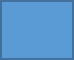  Продолжение обучения по ФГОС -21.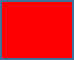 ОСНОВНЫЕ МЕРОПРИЯТИЯ НА УРОВНЕ ОБЩЕОБРАЗОВАТЕЛЬНОЙ ОРГАНИЗАЦИИ(руководитель ОО, рабочая группа по введению обновленных ФГОС НОО и ООО)Размещение обновленных ФГОС НОО и ООО на сайте образовательной организации в подразделе «Образовательные стандарты и требования» раздела «Сведения об образовательной организации».Создание банка нормативно-правовых и законодательных актов, регламентирующих введение обновленных ФГОС НОО и ООО и организацию УВП (приложение 1).Создание рабочей группы по введению и реализации обновленных ФГОС НОО и ООО:подготовить Положение о рабочей группе по введению и реализации обновленных федеральных государственных образовательных стандартов начального общего и основного общего образования, чтобы решить организационные вопросы, упорядочить делопроизводство. включить в рабочую группу заместителей руководителя образовательной организации, руководителей методических объединений, учителей-предметников, руководителей структурных подразделений – например, заведующего библиотекой и медиатекой, руководителя психолого-педагогической службы и председателя психолого-педагогического консилиума. Возглавляет рабочую группу  руководитель образовательной организации, который контролирует и направляет работу коллег.издать приказ о создании  рабочей группы по введению и реализации обновленных федеральных государственных образовательных стандартов начального общего и основного общего образования. Утвердите им состав рабочей группы, Положение о рабочей группе по введению и реализации обновленных федеральных государственных образовательных стандартов начального общего и основного общего образования (приложение 2).Разработка плана мероприятий/дорожной карты перехода на обновленные ФГОС НОО и ООО. Для этого необходимо выполнить три основных действия:Оценить кадровые ресурсы образовательной организации.Проанализировать количество учителей и их учебную нагрузку. Обновленные ФГОС НОО и ООО разрешают не обучать родному и второму иностранным языкам, если для этого у школы нет условий, в том числе кадровых. Оценить, как увеличится нагрузка, если в новых ООП будет больше предметов с углубленным обучением и индивидуальных учебных планов. Если планируемая нагрузка выйдет за рамки рабочего времени учителей, придется оформить внутреннее совместительство или принять новых работников.Проанализировать, готовы ли педагоги работать с оборудованием: имеющимся и планируемым к использованию. Если навыки учителей недостаточны, организовать их обучение.Скорректировать график повышения квалификации. Чтобы педагоги были готовы реализовывать ООП по обновленным  ФГОС НОО и ООО, их понадобится направить на курсы повышения квалификации. Для этого надо определить, кого из учителей стоит отправить на обучение, чтобы минимизировать профессиональные дефициты. Поручить специалисту скорректировать план-график повышения квалификации педагогов.В обновленных ФГОС НОО и ООО не упомянуто, что педагоги обязаны повышать квалификацию раз в три года. В статье 47 Федерального закона от 29.12.2012 № 273-ФЗ по-прежнему закреплено, что у учителей есть право на дополнительное профессиональное образование по профилю педагогической деятельности не реже чем один раз в три года, а в статье 48 – что они обязаны систематически повышать свой профессиональный уровень. Но теперь нигде нет четких сроков, как часто образовательная организация обязана отправлять учителей на курсы повышения квалификации.Оценить  материальные ресурсы образовательной организации.Для оценки материальных ресурсов понадобится проанализировать три направления.Первое – проверить информационно-образовательную среду: пересмотреть содержание информационно-образовательной среды (далее – ИОС) и порядок доступа к ней. Сравнение старых и новых норм дано в таблице 2, а полный перечень общесистемных требований – в контрольном листе 1 (приложение 3-4). Содержание ИОС ОО. Содержание ИОС ОО понадобится заменить (п. 34.3 ФГОС НОО, п. 35.3 ФГОС ООО). Теперь в начальной и основной школе она должна обеспечивать доступ к учебным планам, рабочим программам учебных предметов, курсов, модулей, изданий. Также в ней нужно размещать учебные издания и образовательные ресурсы, информацию о ходе образовательного процесса, результаты аттестации учеников. Кроме того, ИОС должна обеспечивать доступ к расписанию учебных занятий, процедурам и критериям, по которым оценивают результаты обучения. В основной школе она должна дать возможность использовать современные информационно-коммуникационные технологии.Заместитель по УВР должен подобрать необходимые документы, образовательные ресурсы, информацию об образовательном процессе, чтобы разместить в ИОС. Также надо проверять, как ответственные наполняют и обновляют содержимое ИОС. Сделать это можно в рамках мероприятий ВСОКО. Доступ к ИОС ОО. Доступ к ИОС надо обеспечить каждому ученику, его родителям или законным представителям. Сохраняться он должен в течение всего периода обучения (п. 34.3 ФГОС НОО, п. 35.3 ФГОС ООО). Чтобы обеспечить доступ, надо назначить ответственных за него. Пусть они расскажут ученикам и их родителям (законным представителям) об ИОС образовательной оранизации, объяснят, как получить к ней доступ, если он свободный, и как зарегистрироваться, если авторизованный.В электронной ИОС надо обеспечить безопасность цифровых образовательных ресурсов, защиту детей от информации, которая может навредить (Федеральные законы от 27.07.2006 № 149-ФЗ, от 27.07.2006 № 152-ФЗ, от 29.12.2010 № 436).Чтобы дать ученикам и их родителям (законным представителям) полный доступ к ИОС, необходимо обеспечить педагогов техническими средствами обучения. Поэтому необходимо обновить материальную базу образовательной организации: приобрести новые проекторы и ноутбуки, обучить педагогов работать с электронными образовательными ресурсами. Часто проблема с доступом возникает из-за контент-фильтрации, которую настроили в образовательной организации. Заблокированы некоторые ресурсы, которые можно было бы использовать на уроках. В таком случае педагоги представляют их электронные адреса.Электронная ИОС образовательной организации. Образовательная организация обязана создать электронную ИОС, если применяет дистанционные технологии (п. 34.4 ФГОС НОО, п. 35.4 ФГОС ООО). Электронная ИОС должна давать больше возможностей, чем обычная. Кроме доступа к учебным планам, рабочим программам, электронным учебным изданиям и образовательным ресурсам, в ней должна быть возможность формировать и хранить электронное портфолио ученика, фиксировать информацию о ходе образовательного процесса, результатах промежуточной аттестации, выстраивать дистанционное взаимодействие между участниками образовательного процесса, проводить занятия и контрольные работы.Обеспечение работы электронной ИОС поручается сотрудникам образовательной организации, которые ее используют. Они должны быть квалифицированными. Если необходимой подготовки у работников нет, можно заключить договор с другими организациями.Индивидуальный авторизованный доступ к электронной ИОС образовательной организации. Доступ потребуется предоставить, если школьники учатся дистанционно. Причем его нужно обеспечить не только на территории ОО, но и за ее пределами (п. 34.4 ФГОС НОО, п. 35.4 ФГОС ООО). Для этого нужно определить порядок, по которому ученики будут получать доступ к электронной ИОС, и назначить ответственного за него. Работнику необходимо своевременно регистрировать учеников, предоставлять им логин и пароль, помогать в технических вопросахВторое направление анализа – материально-технические ресурсы. Нужно изменить подход к составу учебных кабинетов и доукомплектовать их новым оборудованием. Следует оценить, есть ли все оборудование и необходимые учебные помещения. Обновленные ФГОС НОО и ООО предъявляют к ним более детальные требования. Сравнение новых и старых требований – в таблице 2 (приложение 5-6).Учебные кабинеты. Теперь у образовательной организации должны быть те кабинеты, которые необходимы ей в соответствии с учебным планом (п. 35.1 ФГОС НОО, п. 36.1 ФГОС ООО). Все помещения должны быть у ОО в собственности или принадлежать ей на ином законном основании.Трансформируемые учебные кабинеты. Обновленный ФГОС ООО дополняет требования СП 2.4.3648–20 и позволяет преподавать в одном учебном кабинете несколько предметов (п. 36.3 ФГОС ООО). При этом кабинет необходимо оборудовать интегрирующими средствами обучения и воспитания. Учебное оборудование. Образовательной организации теперь нужно определять список оборудования, которое необходимо, чтобы реализовать ООП в соответствии с учебным планом (п. 35.1 ФГОС НОО, п. 36.1 ФГОС ООО). Исключение – оборудование для ООП ООО по отдельным предметным областям. Для них набор определяет стандарт. В остальном обновленные ФГОС НОО и ООО не фиксируют детальных требований к составу учебного оборудования. Можно ориентироваться на перечень средств обучения и воспитания  утвержденный приказом  Министерства образования и науки Российской Федерации от 03.09.2019 г. № 465 "Об утверждении перечня средств обучения и воспитания, необходимых для реализации образовательных программ начального общего, основного общего и среднего общего образования, соответствующих современным условиям обучения, необходимого при оснащении общеобразовательных организаций в целях реализации мероприятий по содействию созданию в субъектах Российской Федерации (исходя из прогнозируемой потребности) новых мест в общеобразовательных организациях, критериев его формирования и требований к функциональному оснащению, а также норматива стоимости оснащения одного места обучающегося указанными средствами обучения и воспитания" (Зарегистрировано в Минюсте России 25.12.2019 N 56982); письмо Министерства образования, науки и молодёжной политики Краснодарского края от 26.11.2021г. № 47-01-13-26883/21 «О проведении мониторинга готовности ОО к введению обновленных ФГОС НОО и ООО».Специальное учебное оборудование в основной школе. Образовательной организации необходимо оборудовать кабинеты по отдельным предметным областям. Обновленный ФГОС ООО устанавливает общие нормы к оснащению таких помещений. Например, кабинеты по областям «Иностранные языки», «Искусство», «Технология» нужно оборудовать комплектами наглядных пособий, карт, учебных макетов, спецоборудования, которые обеспечивают развитие компетенций. В кабинетах естественно-научного цикла должны быть комплекты специального лабораторного оборудования (п. 36.3 ФГОС ООО).Третье направление – учебно-методические ресурсы. Фонд учебников придется комплектовать по-новому. Необходимо проверить, соответствует ли состав и формы учебников и учебных пособий нововведениям обновленных ФГОС НОО и ООО. Обзор изменений – в таблице 3 (приложение 7-8).Учебные пособия. В обновленных ФГОС НОО и ООО установлены конкретные требования к форме учебных пособий. Теперь, если каждый ученик  обеспечен учебным пособием, его надо выдать в печатной форме (п. 36.1 ФГОС НОО, п. 37.3 ФГОС ООО). Дополнительно можно предоставить электронную версию. Все учебные пособия должны быть выпущены организациями из перечня, который утвержден приказом Минобрнауки от 09.06.2016 № 699. Сфера использования учебников и пособий. Образовательная организация обязана предоставлять каждому ученику не менее одного учебника или учебного пособия не только по каждому предмету. Сделать это нужно будет также и по курсу или модулю, которые входят в обязательную и формируемые части ООП.Чтобы определить перечень учебников и пособий, которые будет использовать образовательная организация с 1 сентября 2022г. в работе, необходимо обсудить этот вопрос на педагогическом совете. Сделать это нужно после инвентаризации библиотечного фонда. Список учебников, которые запланированы к использованию, понадобится утвердить приказом.Учебники, которые возможно придется закупать, должны соответствовать федеральному перечню, который утвержден приказами Минпросвещения от 20.05.2020 № 254, от 27.12.2020г. № 766.Если возникнет необходимость приобрести бумажные учебники, следует провести беседы с учителями-предметниками о программах и авторах, просчитать количество учеников на будущий год, не забыть и про внеурочную деятельность. Далее следует проанализировать ценовую политику и рассмотреть вопрос о закупке.Если бюджета хватит, чтобы электронные учебники/учебные пособия приобрести по некоторым предметам, то закупить их. Это позволит уменьшить вес портфеля школьника.После проверки уточнить, хватает ли на недостающее оснащение финансового обеспечения. Если нет, обратиться к учредителю. Полностью проверить, соответствует ли оснащение школы требованиям новых ФГОС, помогут контрольные карты (см. приложения 3-8).Проанализировать наличие возможностей школы и заявлений обучающихся, родителей (законных представителей) несовершеннолетних обучающихся на изучение родного языка и родной литературы из числа языков народов Российской Федерации с целью принятия решения об организации преподавания этих предметов и их включении в учебный план НОО и ООО. Проанализировать наличие возможностей ОО и заявлений обучающихся, родителей (законных представителей) несовершеннолетних обучающихся на изучение второго иностранного языка из перечня, предлагаемого школой, с целью принятия решения об организации преподавания этого предмета и его включении в учебный план ООО.Разработать проекты ООП.Разработать проект ООП НОО следует до начала приема на обучение учащихся в 1 класс и ООО к окончанию 2021-22 учебного года – до начала зачисления на обучение в связи с переводом, т.к. в ходе приема и зачисления на обучение родители (законные представители) несовершеннолетних должны быть ознакомлены с их содержанием. Есть четыре главных нововведения, о которых нужно напомнить подчиненным.Изменение 1. О пояснительной записке. Требования к пояснительной записке стали одинаковыми. На уровне НОО в записке больше не надо указывать состав участников образовательных отношений и общие подходы к организации внеурочной деятельности. На уровне ООО необходимо добавить общую характеристику ООП. Пояснительная записка должна содержать:•	цели реализации ООП, которые конкретизированы в соответствии с требованиями обновленных ФГОС НОО и ООО к результатам освоения учениками программы;•	принципы формирования и механизмы реализации ООП, в том числе посредством реализации индивидуальных учебных планов.Изменение 2. О результатах освоения ООП. В обновленных  ФГОС НОО и ООО подробнее описаны результаты освоения ООП – личностные, метапредметные, предметные, в том числе по каждому модулю ОРКСЭ. На уровне ООО установили требования к предметным результатам при углубленном изучении некоторых дисциплин. Поэтому необходимо внести в целевой раздел ООП планируемые результаты освоения ООП по новым требованиям.Для оценки метапредметных результатов освоения ООП стоит воспользоваться Универсальными кодификаторами распределенных по классам проверяемых элементов содержания и требований к результатам освоения основной образовательной программы начального общего ООП (Федеральная служба по надзору в сфере образования и науки ФГБНУ «Федеральный институт педагогических измерений»).Изменение 3. О структуре содержательного раздела. Скорректированы требования и к структуре содержательного раздела ООП. На уровне НОО исключена программа коррекционной работы и программа формирования экологической культуры, здорового и безопасного образа жизни. На уровне ООО вместо программы развития УУД указана программа формирования УУД. Дополнен содержательный раздел НОО и ООО рабочими программами учебных модулей. По обновленным ФГОС НОО и ООО содержательный раздел ООП должен включать:– рабочие программы учебных предметов, учебных курсов, курсов внеурочной деятельности, учебных модулей;–  программу формирования УУД;–  рабочую программу воспитания;–  программу коррекционной работы для уровня ООО в том случае, если в образовательной организации учатся дети с ОВЗ.Изменение 4. О наборе обязательных предметов в предметных областях. Кроме набора обязательных предметных областей в обновленном ФГОС НОО закреплены и обязательные предметы (модули). В обновленном ФГОС ООО набор обязательных предметных областей остался прежним, изменены наименования нескольких обязательных предметов. Это позволит избежать путаницы, когда образовательные организации будут выставлять итоговые отметки в аттестат. Так, в области «Математика и информатика» остались только учебные предметы «Математика» и «Информатика». Вместо предмета «История России, всеобщая история» в перечень внесен предмет «История». Предметная область ОДНКНР должна включать учебные курсы или модули, перечень которых образовательная организация определяет самостоятельно, а родители (законные представители) несовершеннолетних выбирают из этого перечня.Названия учебных предметов, курсов, модулей и предметных областей должны быть одинаковыми в следующих разделах ООП:•	в планируемых результатах освоения ООП – в целевом разделе;•	в рабочих программах учебных предметов, курсов, модулей – в содержательном разделе;•	в учебном плане, календарном учебном графике – в организационном разделе.Проекты ООП НОО и ООО рассматриваются на педсовете. Замечания и предложения коллег станут основой доработок перед окончательным утверждением ООП.Необходимо определить модель внеурочной деятельности с учетом сетевого взаимодействия с социальными партнерами.Следует обеспечить контроль сопряжения содержания внеурочной и урочной деятельности, воспитательной работы, а также программ дополнительного образования с целью достижения планируемых результатов. Для этого можно воспользоваться программами внеурочной деятельности, в том числе для формирования функциональной грамотности, размещенными на сайте Института развития образования Краснодарского края.В обновленных ФГОС НОО и ООО не упоминается, что план внеурочной деятельности образовательная организация должна разрабатывать и утверждать самостоятельно. План – это часть ООП, а потому разрабатывать и утверждать его образовательная организация обязана самостоятельно в соответствии с требованиями законодательства.проверка и изменение локальных актов, разработка новых.Проверить и скорректировать локальные акты, которые противоречат обновленным ФГОС НОО и ООО. Например, новые стандарты не содержат понятие «дисциплина», в них перечислены только учебные предметы, курсы и модули. Если в тексте локальных актов есть слово «дисциплина» и нет упоминания про модули, требуется разработка проекта изменений с учетом , что какие-то классы будут продолжать обучаться по старым программам, поэтому для них правила не изменились.Положение об индивидуальном учебном плане (ИУП).  Обновленные ФГОС НОО и ООО устанавливают, что для детей, обучающихся по  ИУП, срок обучения можно сократить, а вот увеличить его нельзя. Раньше такого уточнения не было. Если в локальном акте предусмотрено увеличение срока, придется уточнить норму и обозначить, что она не распространяется на детей, которые обучаются по обновленным ФГОС НОО и ООО. Для них реализацию программы можно только ускорить.Поручить ответственным скорректировать локальные акты или разработать новые.Следует помнить, что локальные акты должны соответствовать требованиям всех действующих ФГОС, поэтому должны состоять из нескольких частей: общих положений, регламентации событий по ФГОС второго поколения и регламентации событий ФГОС третьего поколения.Издать приказ «Об организации реализации обновленных федеральных государственных образовательных стандартов начального общего и основного общего образования», утверждающий план мероприятий/ дорожную карту перехода на обновленные федеральные государственные образовательные стандарты начального общего и основного общего образования (приложение 9).6. Распределение поручений между членами рабочей группы: •	изучить отличие обновленных ФГОС НОО и ООО от ФГОС второго поколения в части структуры и содержания ООП НОО и ООО, быть готовыми к составлению проектов новых ООП НОО и ООО, если до 01.04.2022г. не будет опубликована ПООП НОО и к 25.05.2022г. ПООП ООО; •	проанализировать, в какие локальные акты образовательной организации необходимо внести изменения;•	разработать проекты новых локальных актов;•	осуществлять мониторинг выпуска разъяснений по  обновленным ФГОС от Минпросвещения РФ и других ведомств.  Передать таблицу 4 с обзором главных изменений во ФГОС НОО и ООО членам рабочей группы (приложение 10).Изменения в новых ФГОС НОО и ОООВариативность.Обновленные ФГОС  НОО и ООО требуют, чтобы содержание ООП НОО и ООО было вариативным. Это значит, что образовательные организации  все больше должны ориентироваться на потребности учеников и предлагать им различные варианты программ в рамках одного уровня образования.Образовательная организация может обеспечить вариативность ООП тремя способами.                Первый – в структуре программ НОО и ООО образовательная организация может предусмотреть учебные предметы, учебные курсы и учебные модули.Второй – образовательная организация может разрабатывать и реализовывать программы углубленного изучения отдельных предметов. Для этого на уровне ООО добавили предметные результаты на углубленном уровне для математики, информатики, физики, химии и биологии. Третий способ – образовательная организация может разрабатывать и реализовывать индивидуальные учебные планы в соответствии с образовательными потребностями и интересами учеников.Вариативность дает образовательной организации возможность выбирать, как именно формировать программы. Учителя смогут обучать учеников в соответствии с их способностями и запросами и так, как считают нужным. При этом, однако, нужно учитывать и требования к предметным результатам.Планируемые результаты.В обновленных  ФГОС НОО и ООО подробнее описывают результаты освоения ООП НОО и ООО – личностные, метапредметные, предметные.             Предметные результаты.             Обновленные ФГОС НОО и ООО определяют четкие требования к предметным результатам по каждой учебной дисциплине. Появилось конкретное содержание по каждой предметной области. Например, во ФГОС НОО конкретизировали предметные результаты по каждому модулю ОРКСЭ – «Основы православной культуры», «Основы иудейской культуры», «Основы буддийской культуры», «Основы исламской культуры», «Основы религиозных культур народов России», «Основы светской этики».Во ФГОС ООО отдельно описали предметные результаты для учебного предмета «История» и учебных курсов «История России» и «Всеобщая история». На уровне ООО установили требования к предметным результатам при углубленном изучении некоторых дисциплин. Это учебные предметы «Математика», включая курсы «Алгебра», «Геометрия», «Вероятность и статистика»; «Информатика»; «Физика»; «Химия»; «Биология».Следует учитывать, что предметные результаты в обновленном ФГОС ООО не согласовываются с требованиями концепций преподавания физики, астрономии, химии, истории России. Поэтому учителям придется в своих рабочих программах одновременно учитывать и требования ФГОС, и требования концепций.Сделано уточнение, что образовательные организации со статусом федеральных и региональных инновационных площадок вправе самостоятельно определять достижение промежуточных результатов по годам обучения, независимо от содержания примерных ООП.Метапредметные и личностные результаты.Обновленные ФГОС НОО и ООО, как и прежде, сохраняют системно-деятельностный подход. Они конкретно определяют требования к личностным и метапредметным образовательным результатам. Если в старых стандартах эти результаты были просто перечислены, то в новых они описаны по группам.Личностные результаты группируются по направлениям воспитания:• гражданско-патриотическое;• духовно-нравственное;• эстетическое;• физическое воспитание, формирование культуры здоровья и эмоционального благополучия;• трудовое;• экологическое;• ценность научного познания.Метапредметные результаты группируются по видам универсальных учебных действий:• овладение универсальными учебными познавательными действиями – базовые логические, базовые исследовательские, работа с информацией;• овладение универсальными учебными коммуникативными действиями – общение, совместная деятельность;• овладение универсальными учебными регулятивными действиями – самоорганизация, самоконтроль.В прежних ФГОС личностные и метапредметные результаты описывались обобщенно. А в новых – каждое из УУД содержит критерии их сформированности. Например, один из критериев, по которому нужно будет оценивать сформированность регулятивного УУД «самоорганизация», – это умение ученика выявлять проблемы для решения в жизненных и учебных ситуациях.С таким подробным и конкретным описанием планируемых результатов педагогам будет проще организовывать на уроках систему формирующего оценивания. А заместителю директора – проконтролировать качество обучения.Необходимо учитывать существующие на настоящий момент законодательные нестыковки в обновленных ФГОС НОО и ООО, которые касаются программы воспитания и календарного плана воспитательной работы, плана внеурочной деятельности и сроков прохождения курсов повышения квалификации педагогами. Так, из стандартов убрали норму о том, что советы родителей (законных представителей) учащихся вправе участвовать в разработке программы воспитания и календарного плана воспитательной работы. Но это не означает, что теперь их мнение не надо учитывать. Ведь такое право родителей (законных представителей) учащихся также закреплено в статье 12.1 Федерального закона от 29.12.2012 № 273-ФЗ.7. Своевременный систематический учет в работе разъяснений по обновленным ФГОС НОО и ООО Минпросвещения РФ, РАО и других ведомств.8. Установлеие  конкретных контрольных сроков по каждому мероприятию плана мероприятий/дорожной карты.    9. Проведение педсовета о конкретных изменениях в ООП по обновленным ФГОС НОО и ООО во втором полугодии 2021-22 учебного года организовать . Осуществление контроля соблюдения требований к структуре рабочих программ. Разъяснение, что в обновленных ФГОС НОО и ООО понимается под рабочей программой учебного предмета, курса, модуля. Выдать педагогам  памятку 1 (приложение 11).Обратить внимание на то, что в 2022 году разработке ООП из-за отсутствия ПООП, предшествует разработка рабочих программ на основе примерных рабочих программ, разработанных на федеральном уровне.Кроме содержания учебного предмета, курса, модуля, планируемых результатов освоения, в рабочих программах понадобится по-новому отразить тематическое планирование. Придется указать не только количество академических часов, которые необходимы, чтобы освоить каждую тему, но и возможность использовать по конкретной теме электронные и цифровые образовательные ресурсы. Например, МЭШ, РЭШ, СФЕРУМ и региональные платформы подобного типа. В рабочих программах учебных курсов внеурочной деятельности теперь надо зафиксировать форму проведения занятий. Все рабочие программы нужно формировать с учетом программы воспитания.Перед педсоветом поручить заместителю директора по УВР/УМР разбить учителей на группы по профессиональным объединениям – методическим, межпредметным, проектным для  ознакомления с основными положениями обновленных ФГОС НОО и ООО и обсуждения их (приказы Минпросвещения от 31.05.2021 № 286, 287). Например, патриотический уклон, возможность не вводить второй иностранный язык, если в школе нет для этого условий, обучение финансовой грамотности с использованием таблицы 4 и приложения 12.Возможно использование таблицы 5 для организаторов педсовета, которая позволит выстроить его структуру (приложение 13),  и сценария педсовета (приложение 14).10. Определение  набора предметов до разработки ООП. Довести до сведения учителей информацию о размещении на сайте fgosreestr.ru примерных программ учебных предметов по новым стандартам. Всего 27 примерных программ для начальной школы и 34 – для основной.Примерные рабочие программы по учебным предметам и курсам для начальной и основной школы подготовил Институт стратегии развития образования с учетом концепций преподавания учебных предметов и примерной программы воспитания.  По специальным предметам, например, родным языкам, для всех уровней примерные программы разрабатывали авторские коллективы. Все программы одобрены федеральным учебно-методическим объединением по общему образованию.Подготовить проекты новых рабочих программ. Первое – рабочие программы учебных предметов, курсов, модулей, а также курсов внеурочной деятельности надо составить с учетом рабочей программы воспитания. Второе – в тематическое планирование рабочих программ педагоги должны включить возможность использовать электронные и цифровые образовательные ресурсы по каждой теме. А в рабочих программах внеурочной деятельности надо указать формы проведения занятий (приложение 15).Воспользуйтесь конструктором рабочих программ, размещенных на федеральном портале «Единое содержание общего образования» Института стратегии развития образования РАО: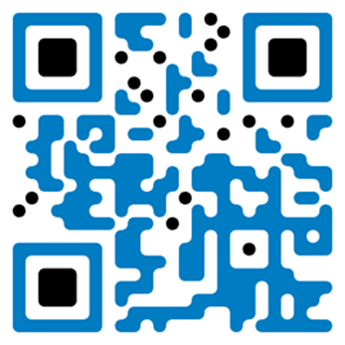 В обновленных  ФГОС НОО и ООО требования к результатам образования прописаны на уровень образования и не детализированы по классам. Поэтому стоит посоветовать педагогам готовить рабочие программы сразу на уровень образования. Осуществление контроля, включения в рабочие программы воспитательных целей и задач изучения предмета, направления содержания предмета на достижение планируемых результатов.Поручить рабочей группе обсуждение с руководителями методических объединений и педагогами новых рабочих программ до 01.03.2022г. Тогда к концу марта 2022 года педагоги подготовят проекты новых рабочих программ, а образовательная организация успеет их проверить и включить в содержательный раздел ООП.Скорректировать Положение о рабочей программе. В части о структуре рабочей программы нужно закрепить, что документ должен включать минимум три блока. В параграфе, где описывается порядок разработки, – как педагоги должны согласовывать программы с методическим объединением. В разделе об оформлении и хранении прописать, что для школьного сайта необходимо подготовить аннотацию рабочих программ.Раздел «Структура рабочей программы».  В Положении необходимо зафиксировать требования к структуре рабочих программ, учебных предметов, модулей и курсов, которые установили в новых образовательных стандартах. В том числе и для курсов внеурочной деятельности. Например, каждая рабочая программа должна включать минимум три блока – содержание предмета, модуля, курса, результаты его освоения и тематическое планирование (п. 31.1 ФГОС НОО, п. 32.1 ФГОС ООО). Также в разделе понадобится прописать, что в программе курса внеурочной деятельности необходимо указывать форму проведения занятий (п. 31.1 ФГОС НОО, п. 32.1 ФГОС ООО).В блоке о тематическом планировании нужно закрепить три аспекта, которые разработчики должны фиксировать в программе. Первый – перечень тем для учеников. Второй – количество академических часов на каждую тему. И третий – информацию об электронных учебно-методических материалах, которые можно использовать при изучении каждой темы (п. 31.1 ФГОС НОО, п. 32.1 ФГОС ООО). Кроме того, в разделе со структурой программы необходимо зафиксировать, каким образом педагогам следует учитывать программу воспитания в рабочей программе предмета, курса или модуля: в обновленных ФГОС НОО и ООО не указаны способы, как это сделать. Только прописано, что учесть этот документ нужно обязательно (п. 31.1 ФГОС НОО, п. 32.1 ФГОС ООО).Раздел «Порядок разработки рабочей программы». В разделе нужно закрепить, в какие сроки педагоги должны составлять и изменять рабочие программы, на какие периоды их разрабатывать. Учителей понадобится обязать перед утверждением представлять программу на педсовете или заседании предметного методического объединения педагогов. Раздел «Оформление и хранение рабочей программы». В Положении необходимо прописать требования к шрифту, интервалу, полям, которые педагоги обязаны использовать при подготовке программ. Тогда все рабочие программы будут одинаково оформлены..Закрепить, где аннотации потребуется разместить – на сайте школы в подразделе «Образование» раздела «Сведения об образовательной организации». К аннотациям необходимо прикрепить сами рабочие программы. Выложить их нужно в виде электронных документов, которые подписаны электронной подписью, а не копий, как раньше (п. 3.4 Требований, утв. приказом Рособрнадзора от 14.08.2020 № 831).11. Составление учебных планов (приложение 16), календарных учебных графиков, планов внеурочной деятельности, так как изменен объем часов аудиторной нагрузки – для НОО увеличили минимальный порог и (приложение 17). Уменьшен объем внеурочной деятельности на уровне НОО: вместо 1350 можно запланировать до 1320 часов за четыре года.12. Разработка проекта новой рабочей программы воспитания и календарного плана воспитательной работы. Поручить заместителю директора по ВР вместе с педагогами составить рабочую программу воспитания по обновленным ФГОС НОО и ООО и включить ее в содержательный раздел ООП. В обновленных ФГОС НОО и ООО конкретизировано содержание календарного плана воспитательной работы. Он должен включать перечень событий и мероприятий воспитательной направленности, которые организует и проводит образовательная организация  или в которых она принимает участие (приложение 18).13. Проведение классных родительских собраний для родителей (законных представителей) учеников, которые в 2021-2022 учебном году обучаются в 4 классах. Довести до сведения, что с 1 сентября 2022 года образовательная организация осуществляет обучение в 5 классах по обновленному ФГОС ООО. Ознакомить с основными положениями стандарта. Составить протокол родительского собрания по ознакомлению с обновленным  ФГОС ООО, собрать подписи (под протоколом) об ознакомлении с обновленным ФГОС ООО и ООП ООО.14. Составление списка ООП, которые будут реализовываться в образовательной организации с 1 сентября 2022г., с учетом ФГОС второго поколения и обновленных ФГОС НОО и ООО, адаптированных ООП, в том числе для обучающихся с умственной отсталостью (интеллектуальными нарушениями). Утвердить этот список на первом педсовете 2022-23 учебного года.15. Разработка плана методической работы, обеспечивающей сопровождение введения и реализации обновленных ФГОС НОО и ООО.16. Приведение в соответствие с требованиями обновленных ФГОС НОО и ООО должностных инструкции работников образовательной организации.17. Осуществление еженедельного контроля готовности к переходу на обновленные стандарты с использованием чек-листа  готовности образовательной организации к введению и реализации обновленных ФГОС НОО и ООО (приложение 19).Приложение 1Перечень законодательных и нормативно-правовых актов• Федеральный  закон РФ от 27.07.2006 г. № 149-ФЗ «Об информации, информационных технологиях и о защите информации».                         Федеральный закон Российской Федерации от 29 декабря 2010 г. N 436-ФЗ «О защите детей от информации, причиняющей вред их здоровью и развитию».• Федеральный закон от 27 июля 2006 г. N 152-ФЗ "О персональных данных". • Федеральный закон от 27.07.2010 N 210-ФЗ "Об организации предоставления государственных и муниципальных услуг".• Федеральный закон "Об образовании в Российской Федерации" от 29.12.2012 N 273-ФЗ.• Федеральный государственный образовательный стандарт начального общего образования (приказ Министерства просвещения Российской Федерации от 31 мая 2021 г. № 286).• Федеральный государственный образовательный стандарт основного общего образования (приказ Министерства просвещения Российской Федерации от 31 мая 2021 г. № 287).• Приказ Министерства просвещения Российской Федерации от 22.03.2021 № 115 «Об утверждении Порядка организации и осуществления образовательной деятельности по основным общеобразовательным программам - образовательным программам начального общего, основного общего и среднего общего образования, утвержденный».• СП 2.4.3648-20 «Санитарно-эпидемиологические требования к организациям воспитания и обучения, отдыха и оздоровления детей и молодежи» (постановление Главного государственного санитарного врача РФ от 28.09.2020 г. №28);• СанПиН 1.2.3685-21 «Гигиенические нормативы и требования к обеспечению безопасности и (или)безвредности для человека факторов среды обитания», утвержденными постановлением Главного государственного санитарного врача Российской Федерации от 28.01.2021 № 2• Приказ Минпросвещения России от 20.05.2020 № 254 «Об утверждении федерального перечня учебников, допущенных к использованию при реализации имеющих государственную аккредитацию образовательных программ начального общего, основного общего, среднего общего образования организациями, осуществляющими образовательную деятельность».Приказ Министерства просвещения Российской Федерации от 23.12.2020 № 766 "О внесении изменений в федеральный перечень учебников, допущенных к использованию при реализации имеющих государственную аккредитацию образовательных программ начального общего, основного общего, среднего общего образования организациями, осуществляющими образовательную деятельность, утвержденный приказом Министерства просвещения Российской Федерации от 20 мая 2020 г. № 254".Приказ Министерства образования и науки Российской Федерации от 03.09.2019 г. № 465 "Об утверждении перечня средств обучения и воспитания, необходимых для реализации образовательных программ начального общего, основного общего и среднего общего образования, соответствующих современным условиям обучения, необходимого при оснащении общеобразовательных организаций в целях реализации мероприятий по содействию созданию в субъектах Российской Федерации (исходя из прогнозируемой потребности) новых мест в общеобразовательных организациях, критериев его формирования и требований к функциональному оснащению, а также норматива стоимости оснащения одного места обучающегося указанными средствами обучения и воспитания".• Приказ Федеральной службы по надзору в сфере образования и науки от 14.08.2020 № 831". Об утверждении Требований к структуре официального сайта образовательной организации в информационно-телекоммуникационной сети "Интернет" и формату представления информации".• Приказ Министерства образования и науки Российской Федерации от 09.06.2016 № 699 "Об утверждении перечня организаций, осуществляющих выпуск учебных пособий, которые допускаются к использованию при реализации имеющих государственную аккредитацию образовательных программ начального общего, основного общего, среднего общего образования".Письмо Минпросвещения России от 17.12.2021 N 03-2161 "О направлении методических рекомендаций" (вместе с "Основными требованиями и рекомендациями к составлению расписания для обучающихся начального общего образования", "Основными требованиями и рекомендациями к составлению расписания для обучающихся основного общего и среднего общего образования").Письмо Минпросвещения России от 11.11.2021 N 03-1899 "Об обеспечении учебными изданиями (учебниками и учебными пособиями) обучающихся в 2022/23 учебном году".Приложение 2Образец(название ОО)ПРИКАЗ«______»________202__г.                                                                      № ___О создании рабочей группы по введению и реализации обновленных федеральных образовательных стандартов начального общего  и основного общего образованияНа основании статьи 28 Федерального закона от 29.12.2012 № 273ФЗ «Об образовании в Российской Федерации», приказа Минпросвещения России  от 31.05.2021 № 286 «Об утверждении федерального государственного образовательного стандарта начального общего образования», приказа Минпросвещения России от 31.05.2021 № 287 «Об утверждении федерального государственного образовательного стандарта основного общего образования», в целях обеспечения нормативно-правового и организационного сопровождения введения и реализации новых федеральных государственных образовательных стандартов начального и основного общего образования п р и к а з ы в а ю:1.Утвердить Положение о рабочей группе по введению и реализации обновленных федеральных образовательных стандартов начального общего  и основного общего образования (приложение 1).2. Создать рабочую группу по введению и реализации обновленных федеральных образовательных стандартов начального общего  и основного общего образования (далее - Рабочая группа) в составе согласно приложению 2.3. Рабочей группе обеспечить:3.1. разработку плана/дорожной карты мероприятий по введению и реализации обновленных федеральных государственных образовательных стандартов начального общего и основного общего образования до________________;3.2 своевременное применение разъяснений органов государственного управления, управления образованием  и других уполномоченных органов и организаций о порядке введения обновленных федеральных государственных образовательных стандартов начального общего и основного общего образования.4. Разместить настоящий приказ на информационном стенде и сайте образовательной организации.5. Контроль исполнения приказа оставляю за собой.Директор/руководитель ОО                     _____________/_____________________/С приказом ознакомлены:Приложение 1                                                                                                                            к приказу                                                                                                          от «___»____202__                                                                                                                            №________________________________________________________________________(название ОО)Положениео рабочей группе по введению и реализации обновленных федеральных государственных образовательных стандартов начального общего и основного общего образования1. Общие положения1.1. Положение о рабочей группе по введению в ______________ федеральных государственных образовательных стандартов начального общего и основного общего образования, утвержденных приказами Минпросвещения России от 31.05.2021 № 286 и 287, (далее – рабочая группа) регламентирует деятельность рабочей группы при поэтапном введении в ______________ (далее – образовательная организация) Федерального государственного образовательного стандарта начального общего образования (приказ Министерства просвещения Российской Федерации от 31 мая 2021 г. № 286) и Федерального государственного образовательного стандарта основного общего образования (приказ Министерства просвещения Российской Федерации от 31 мая 2021 г. № 287) (далее – обновленные ФГОС).1.2. Деятельность рабочей группы осуществляется в соответствии с действующим законодательством Российской Федерации и настоящим положением.2. Цели и задачи рабочей группы2.1. Основная цель рабочей группы – обеспечить системный подход к введению обновленных ФГОС НОО и ООО на уровнях начального общего и основного общего образования с учетом имеющихся в образовательной организации ресурсов.2.2. Основными задачами рабочей группы являются:• разработка основных образовательных программ НОО и ООО в соответствии с обновленными ФГОС;• определение условий для реализации ООП НОО и ООП ООО в соответствии с обновленными ФГОС;• создание и/или корректировка локальных актов, регламентирующих деятельность школы по введению обновленных ФГОС НОО и ООО;• обеспечение качества обучения в период поэтапного введения обновленных ФГОС НОО и ООО посредством анализа образовательно-воспитательной деятельности педагогов;• реализация мероприятий, направленных на введение обновленных ФГОС НОО и ООО.3. Функции рабочей группы3.1. Экспертно-аналитическая:• разработка проектов основных образовательных программ НОО и ООО в соответствии с обновленными ФГОС;• анализ и корректировка действующих и разработках новых локальных нормативных актов школы в соответствии с обновленными ФГОС;• анализ материально-технических, учебно-методических, психолого-педагогических, кадровых и финансовых ресурсов и условий образовательной организации на предмет их соответствия требованиям обновленных ФГОС НОО и ООО;• разработка предложений о мероприятиях, способствующих установлению соответствия условиям образовательной организации требованиям обновленных ФГОС НОО и ООО;•анализ информации о результатах мероприятий по введению в школе обновленных ФГОС НОО и ООО;    3.2. Координационно-методическая:• координация деятельности педагогов, работающих с учащимися 1–4-х, 5–9-х классов, в рамках введения обновленных ФГОС НОО и ООО;• оказание методической поддержки педагогам при разработке компонентов основных образовательных программ в соответствии с требованиями обновленных ФГОС НОО и ООО.3.3. Информационная:• своевременное размещение информации по введению обновленных ФГОС НОО и ООО на сайте школы;• разъяснение участникам образовательного процесса перспектив и результатов введения в образовательной организации обновленных ФГОС НОО и ООО.4. Права и обязанности рабочей группы4.1. В процессе работы рабочая группа имеет право:• запрашивать у работников образовательной организации необходимую информацию;• при необходимости приглашать на заседания рабочей группы представителей управляющего совета, Совета родителей, Совета учащихся;• привлекать к исполнению поручений других работников образовательной организации с согласия руководителя рабочей группы.4.2. В процессе работы рабочая группа обязана:• выполнять поручения в срок, установленный планом/дорожной картой;• следить за качеством информационных, юридических и научно-методических материалов, получаемых в результате проведения мероприятий по введению обновленных ФГОС НОО и ООО;• соблюдать законодательство Российской Федерации и требования локальных актов образовательной организации.5. Организация деятельности рабочей группы5.1. Состав рабочей группы утверждается приказом директора образовательной организации. В состав рабочей группы могут входить педагогические и иные работники образовательной организации. Рабочая группа действует на период введения в образовательной организации  обновленных ФГОС НОО и ООО.5.2. Заседания рабочей группы проводятся по мере необходимости, но не реже ___________________.5.3. Заседание рабочей группы ведет руководитель рабочей группы либо по его поручению заместитель руководителя рабочей группы.5.4. Для учета результатов голосования заседание рабочей группы считается правомочным, если на нем присутствует _________________ членов рабочей группы. Результат голосования определяется ____________________ голосов присутствующих на заседании членов рабочей группы с учетом голосов руководителя рабочей группы и его заместителя.5.6. Контроль за деятельностью рабочей группы осуществляет руководитель образовательной организации.6. Делопроизводство6.1. Заседание рабочей группы оформляется протоколом.6.2. Протоколы составляет выбранный на заседании член рабочей группы. Подписывают протокол члены рабочей группы, присутствовавшие на заседании.Приложение 2                                             к приказу от ___»____2022   №______Состав рабочей группыпо введению обновленных федеральных образовательных стандартов начального общего  и основного общего образованияПриложение 3Таблица 1.Обзор общесистемных требованийк информационно-образовательной среде ООПриложение 4Контрольный лист 1. Общесистемные требованияк информационно-образовательной среде ООПриложение 5Таблица 2. Обзор изменений материально-технического обеспечения по обновленным ФГОС НОО и ОООПриложение 6Контрольный лист 2. Материально-технические ресурсыПриложение 7Таблица 3.Обзор изменений учебно-методического обеспечения по обновленным ФГОС НОО и ОООПриложение 8Контрольный лист 3. Учебно-методические ресурсыПриложение 9Образец(название ОО)ПРИКАЗ«______»________202__г.	                                                                      № ___Об организации реализации обновленных федеральных государственных образовательных стандартов начального общего и основного общего образования В соответствии со статьей 28 Федерального закона от 29.12.2012 № 273-ФЗ «Об образовании в Российской Федерации», приказом Минпросвещения России  от 31.05.2021 № 286 «Об утверждении федерального государственного образовательного стандарта начального общего образования», приказом Минпросвещения России от 31.05.2021 № 287 «Об утверждении федерального государственного образовательного стандарта основного общего образования» (далее – обновленные ФГОС НОО и ООО) и на основании приказа МБОУ СОШ №_____ от «___»__________202_____г. «О создании рабочей группы по введению и реализации обновленных федеральных государственных образовательных стандартов начального общего и основного общего образования» п р и к а з ы в а ю:1. Организовать с 01.09.2022 г. реализацию обновленного федерального государственного образовательного стандарта начального общего образования для учащихся 1 классов и федерального государственного образовательного стандарта основного общего образования для учащихся 5 классов.Утвердить план мероприятий/дорожную карту (далее – дорожная карта) введения и реализации обновленных федеральных государственных образовательных стандартов начального общего и основного общего образования (приложение).3. Рабочей группе по введению и реализации обновленных ФГОС НОО и ООО организовать проведение мероприятий, предусмотренных дорожной картой.4. Разместить настоящий приказ на информационном стенде и сайте образовательной организации.5. Контроль исполнения приказа оставляю за собой.Директор/ руководитель	ОО	_____________/_____________________/С приказом ознакомлены:                                                                                                      Приложение                                                                                                                        к приказу                                                                                                                        от «___»____202__                                                                                                                        №______План мероприятий/дорожная карта введения и реализации обновленных федеральных государственных образовательных стандартов начального общего и основного общего образованияПриложение 10Таблица 4. Какие изменения в работу школы вносят обновленные ФГОС НОО и ОООПриложение 11Памятка 1.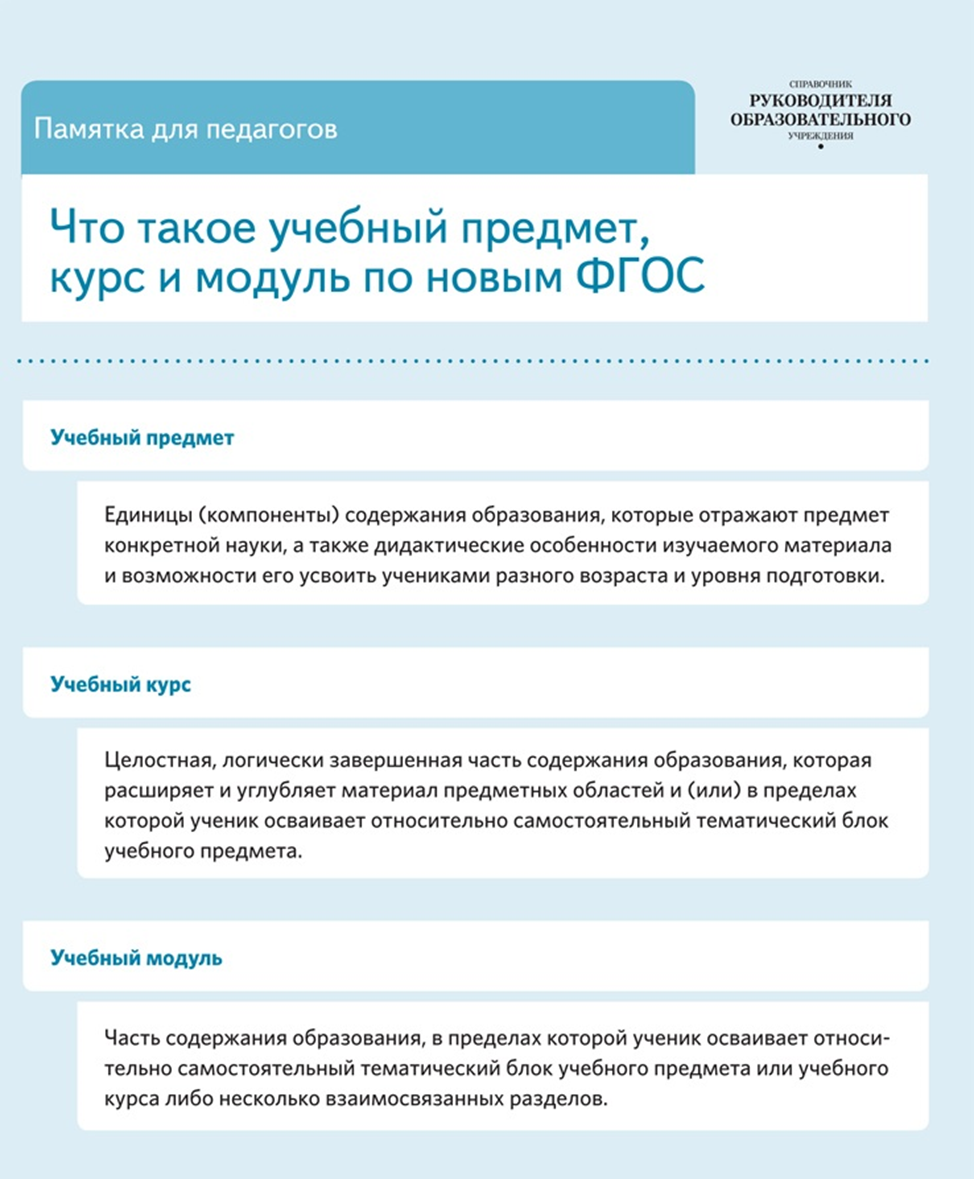 Приложение 12Шпаргалка 1.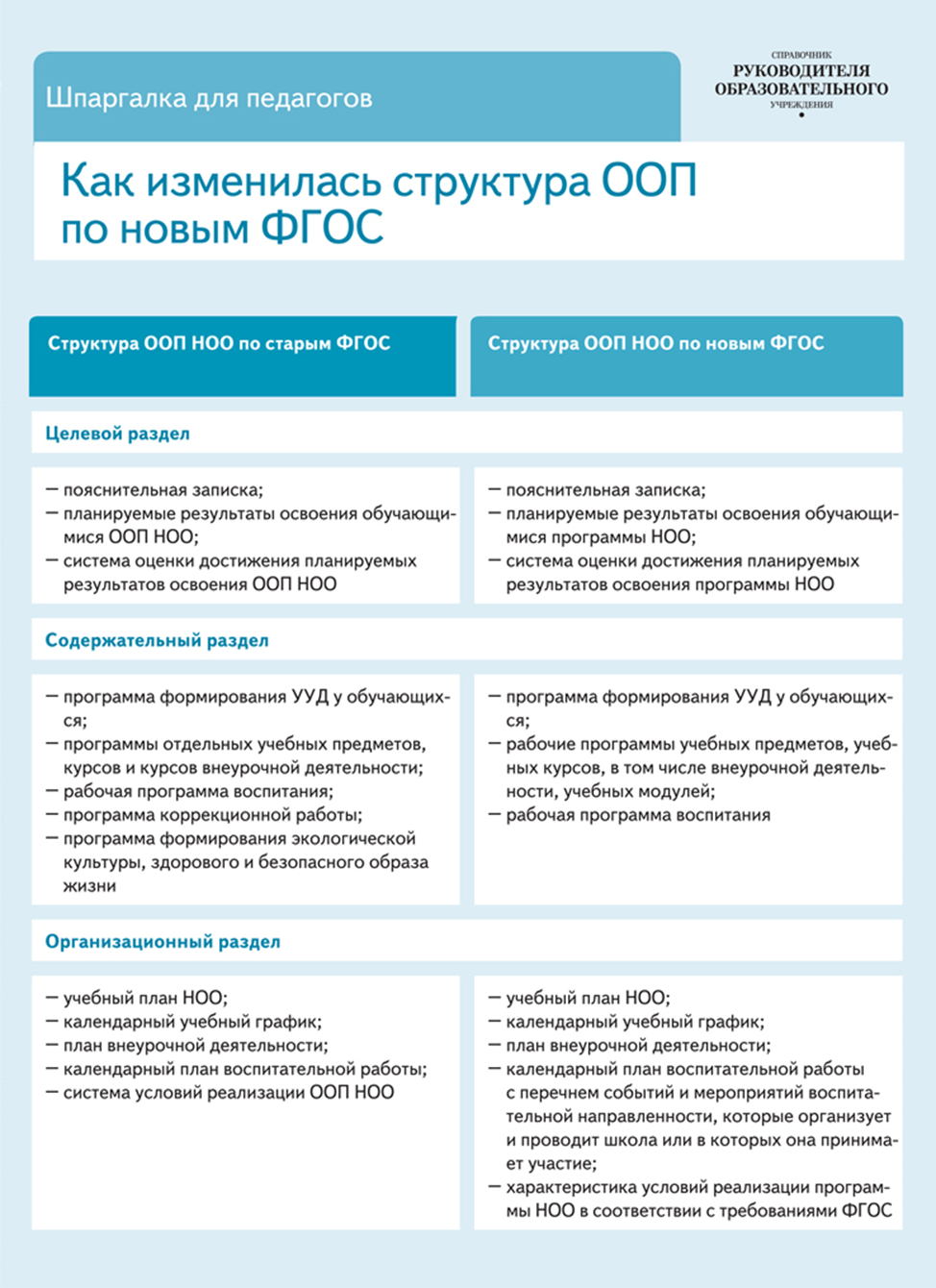 Приложение 13Таблица 5. Для организаторов педсовета Как организовать педсовет о переходе на обновленные ФГОС НОО и ООО	Приложение 14Сценарий педсовета на тему «Изменения во ФГОС НОО и ООО»ЭТАП 1. Вступительный 5 минПедагоги заходят в актовый зал, садятся на свободные места. Ассистент включает презентацию. Директор начинает собрание.Директор: Добрый день, уважаемые коллеги! На сегодняшнем собрании мы поговорим об изменениях во ФГОС НОО и ООО. Как вы уже знаете, 31 мая 2021 года Минпросвещения утвердило новые ФГОС начального общего и основного общего образования. На сегодняшнем педсовете мы обсудим все основные нововведения и рассмотрим поэтапный план по внедрению обновленных ФГОС НОО и ООО в образовательный процесс школы. ЭТАП 2. Основная часть 45 минДиректор: Всего мы поговорим о девяти главных изменениях. Приглашаю рассказать о новых особенностях обучения детей с ОВЗ педагога-психолога … .             Педагог-психолог: Уважаемые коллеги, здравствуйте! Теперь, когда школа реализует адаптированные программы, в учебный план можно внести несколько изменений. Первое – исключить из обязательных для изучения учебных предметов музыку для глухих и слабослышащих учеников. Второе – самостоятельно определять предметные результаты по обязательному для изучения предмету «Развитие речи». Это также возможно для глухих и слабослышащих детей, школьников с тяжелыми нарушениями речи с учетом их особых образовательных потребностей и здоровья. Еще теперь мы можем изменить срок и продолжительность изучения иностранного языка для глухих, слабослышащих учеников, детей с тяжелыми нарушениями речи и нарушениями опорно-двигательного аппарата. Есть ли у вас вопросы?            Учитель физкультуры: А что касается физической культуры?           Педагог-психолог: Хорошо, что вы подметили. Для всех учеников с ОВЗ мы должны заменить учебный предмет «Физическая культура» на предмет «Адаптивная физическая культура». Предметные результаты по такой физкультуре понадобится определить самостоятельно с учетом состояния здоровья учеников с ОВЗ, их особых образовательных потребностей. Хочу отметить еще один момент. Если школа принимает решение увеличить срок обучения ребенка с ОВЗ на один год, общий объем аудиторной работы в таком случае не может составлять менее 6018 академических часов за шесть учебных лет.            Педагоги задают другие вопросы.            Директор: Спасибо! Приглашаю рассказать об изменениях, которые касаются ООП, моего заместителя по учебно-воспитательной работе… .            Заместитель директора по УВР: Итак, коллеги, назову основные нововведения. Во ФГОС привели к единообразию требования к пояснительной записке. На уровне НОО больше не нужно указывать состав участников образовательных отношений и общие подходы к организации внеурочной деятельности. А на уровне ООО необходимо добавить общую характеристику программы. Пояснительная записка должна раскрывать цели реализации программы, которые конкретизировали в соответствии с требованиями ФГОС к результатам освоения учениками программы. Затем – принципы формирования и механизмы реализации программы, в том числе посредством реализации индивидуальных учебных планов. И наконец, общую характеристику программы. Может быть, вы слышали о других изменениях? Давайте обсудим.              Педагоги начинают участвовать в обсуждении.             Педагог 1: Насколько понимаю, во ФГОС уточнили и расширили требования по всем видам результатов – личностным, метапредметным, предметным. Например, указали, что личностные результаты должны отражать готовность учеников руководствоваться ценностями и приобретение опыта деятельности на их основе.             Заместитель директора по УВР: Совершенно верно. Еще по учебным предметам результаты стали более конкретными. Например, по русскому и иностранному языкам ученикам нужно овладеть основными видами речевой деятельности – аудирование, говорение, чтение, письмо. По литературе кто-нибудь раскроет изменения?             Педагог 2: Если не ошибаюсь, теперь в средней школе ученик должен уметь выразительно читать, в том числе наизусть, не менее 12 произведений или фрагментов, самостоятельно интерпретировать и оценивать произведения древнерусской, классической русской и зарубежной литературы.              Заместитель директора по УВР: Вы правы! Пойдем дальше. В новых стандартах скорректировали структуру содержательного раздела ООП. На уровне НОО убрали программу коррекционной работы и программу формирования экологической культуры, здорового и безопасного образа жизни.На уровне ООО вместо программы развития УУД указали программу формирования УУД, а программу коррекционной работы теперь надо включать, если в школе обучаются дети с ОВЗ. По итогу содержательный раздел ООП должен состоять из рабочих программ учебных предметов, курсов, модулей и курсов внеурочной деятельности, программы формирования УУД и рабочей программы воспитания.Педагоги задают уточняющие вопросыДиректор: Спасибо, Сергей Семенович. Теперь об изменениях в рабочих программах нам поведает приглашенный специалист … .       Приглашенный специалист: Здравствуйте, коллеги! Действительно, требования и в этой части изменились. Теперь рабочие программы учебных предметов, курсов, модулей, а также курсов внеурочной деятельности надо составлять с учетом рабочей программы воспитания. Кроме того, в тематическое планирование программ необходимо включить возможность использования электронных и цифровых образовательных ресурсов по каждой теме. А в рабочих программах внеурочной деятельности понадобится указать формы проведения занятий. В стандарте требования к результатам образования прописали на уровень образования и не детализировали по классам. Поэтому рекомендую писать рабочие программы сразу на уровень образования. Есть ли у вас вопросы?Педагог 1: Коллеги утверждают, что изменился объем часов аудиторной нагрузки, это так?Приглашенный специалист: Да, это так. Для НОО увеличили минимальный порог и уменьшили верхнюю границу, а для ООО оба значения уменьшили. Объем внеурочной деятельности на уровне НОО также снизили. Еще важное изменение – закрепили набор обязательных предметных областей, предметов, модулей. Так, в области «Математика и информатика» остались только математика и информатика. А в рамках математики надо предусмотреть учебные курсы «Алгебра», «Геометрия», «Вероятность и статистика».Педагог 2: А что насчет родного языка? Он обязателен для изучения?Приглашенный специалист: Нет, родному и второму иностранным языкам можно обучать, если для этого есть условия в школе.Директор: Мы планируем до конца 2021 года проанализировать, достаточно ли у нас ресурсов, можем ли мы соблюсти все условия, чтобы организовать такое обучение. Если достаточно – до 1 сентября 2022 года организуем сбор письменных заявлений родителей первоклассников и пятиклассников.Педагоги задают уточняющие вопросы.Директор: Последний выступающий на сегодня – заместитель директора по воспитательной работе ….Заместитель директора по ВР: Коллеги, в новых ФГОС не обошли вниманием и программу воспитания. Например, теперь первый раздел программы называется «Анализ воспитательного процесса в Организации» вместо «Описание особенностей воспитательного процесса». А четвертый – «Система поощрения социальной успешности и проявлений активной жизненной позиции обучающихся» вместо «Основные направления самоанализа воспитательной работы в организации, осуществляющей образовательную деятельность». Также новые стандарты конкретизируют содержание календарного плана воспитательной работы. Он должен включать перечень событий и мероприятий воспитательной направленности, которые организует и проводит школа или в которых она принимает участие. Педагоги задают уточняющие вопросы. ЭТАП 3. Заключительный 30 мин.Директор: Чтобы к следующему учебному году мы смогли внедрить новые ФГОС в 1-х и 5-х классах, рабочая группа подготовила поэтапный план перехода на новые стандарты. В плане указаны все ответственные, конкретные мероприятия и сроки. Ознакомьтесь, пожалуйста, с документом. Если у вас появятся вопросы или вам понадобится консультация по новым ФГОС, вы можете обратиться к членам рабочей группы, которые занимаются переходом нашей школы на новые стандарты. Их контакты выложены на сайте. Хочу отметить, что сегодняшний педсовет – это не единственное мероприятие в школе по новым ФГОС. Мы проведем еще немало встреч. Например, педсовет о необходимых корректировках в рабочих программах. Также мы внесем изменения в план-график повышения квалификации, чтобы минимизировать профессиональные дефициты для тех, кому это необходимо. Педагоги получают раздаточные материалы, задают вопросы.Директор благодарит выступающих и присутствующихПриложение 15Таблица 6Требования к рабочим программамПриложение 16Предметные области и предметы                   Обновленные ФГОС НОО и ООО регламентируют перечень обязательных предметных областей, учебных предметов и учебных модулей. Учебный план НООУчебный план ОООПриложение 17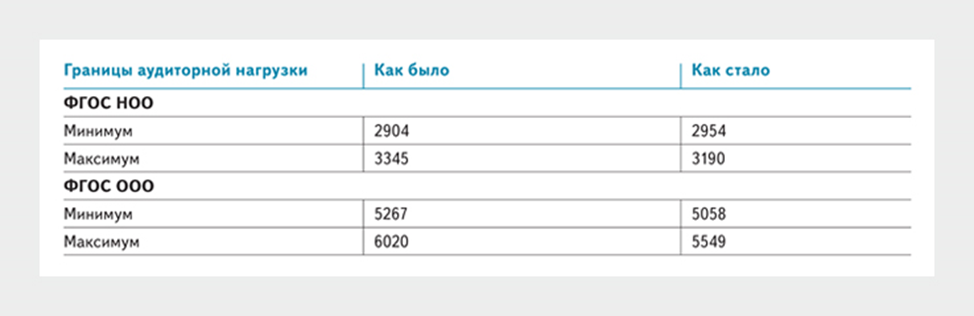 Приложение 18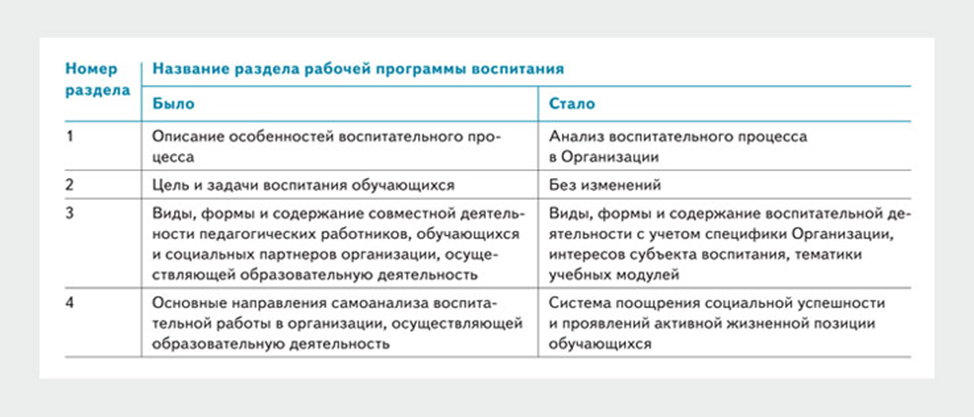 Приложение 19Чек-листготовности образовательной организации к введению и реализацииобновленных ФГОС НОО и ФГОС ООО1кл.2 кл.3 кл.4 кл.5 кл.6 кл.7 кл.8 кл.9 кл.2022-232023-242024-252025-262026-272027 -28Что такое ФГОС общего образования	Федеральные государственные образовательные стандарты - совокупность требований к программам образования, фундамент образовательного процесса: основа для разработки учебно-методических пособий, распределения учебного времени, содержания образования, всех видов аттестации обучающихся и т.д. Цель внедрения ФГОС            Обеспечение равных возможностей для получения качественного образования для каждого ребёнка в стране независимо от того, учится он в маленькой сельской школе или в престижной гимназии большого города. Также стандарт предусматривает преемственность основных учебных программ, то есть дети должны получать знания поэтапно, шаг за шагом переходя от более простых к более сложным и глубоким темам в рамках предметных областей.Основные задачи ФГОС общего образования	Создание единого образовательного пространства в РФ; обеспечение комфортных условий обучения для детей (например: при переезде в другой город или  при переходе на семейное обучение), преемственности образовательных программ.             Определение разработки, структуры и объёмов ООП и порядок проведения промежуточной и итоговой аттестации учеников.              Регулирование профессиональной подготовки, повышения квалификации и аттестации педагогических работников, финансового обеспечения образовательной деятельности и многое другое.Сфера распространения ФГОС общего образованияФГОС должны соблюдать образовательные учреждения любого уровня: государственные, муниципальные и частные образовательные организации.Актуальные тексты ФГОС начального общего, основного общего и среднего общего образованиясайт https://fgosreestr.ru/educational_standardПеречень ФГОС общего образованияФГОС НООприказ Министерства просвещения РФ от 31 мая 2021 г. № 286 “Об утверждении федерального государственного образовательного стандарта начального общего образования”ФГОС НООприказ Министерства образования и науки РФ от 6 октября 2009 г. № 373 «Об утверждении федерального государственного образовательного стандарта начального общего образования”ФГОС ОООприказ Министерства просвещения РФ от 31 мая 2021 г. № 287 “Об утверждении федерального государственного образовательного стандарта основного общего образования”ФГОС ОООприказ Министерства образования и науки РФ от 17 декабря 2010 г. № 1897 “Об утверждении федерального государственного образовательного стандарта основного общего образования”ФГОС СООприказ Министерства образования и науки Российской Федерации от 17 мая 2012 года N 413 «Об утверждении федерального государственного образовательного стандарта среднего общего образования»ФГОС НОО обучающихся с ОВЗприказ Министерства образования и науки Российской Федерации от 19 декабря 2014 г. № 1598 «Об  утверждении Федерального государственного образовательного стандарта начального общего образования обучающихся с ограниченными возможностями здоровья»Три поколения стандартовПервое поколение образовательных стандартов              Приняты в 2004 году и назывались государственными образовательными стандартами. Аббревиатура ФГОС ещё не использовалась. Основной целью стандарта 2004 года был не личностный, а предметный результат, ввиду чего быстро устарел. Во главу ставился набор информации, обязательной для изучения. Подробно описывалось содержание образование: темы, дидактические единицы.           Состоял из трёх компонентов:          федерального – набора базовых школьных предметов;          регионального – набора дисциплин о родной этнокультурной среде и национальных традициях;           школьного – различные факультативы, вводимые с учётом возможностей ОО.           Ключевым показателем было усвоение информации, обязательной для изучения, то есть успеваемость по предметам из федерального компонента. От учеников требовалось освоить их на уровне, достаточном для получения аттестата.          Приводило к неравенству в качестве получаемых знаний в различных школах. Кроме того, из-за растущего потока новых знаний и развития технологий такой подход к обучению и оценке школьников быстро устарел.Второе поколение образовательных стандартов                ФГОС второго поколения разрабатывались с 2009 по 2012 год. Акцент в них сделан на развитие УУД, то есть способности самостоятельно добывать информацию с использованием технологий и коммуникации с людьми. Фокус смещен на личность ребёнка. Много внимания уделено проектной и ВД. Обучающиеся по ФГОС должны любить Родину, уважать закон, быть толерантными и стремиться к здоровому образу жизни. Главным стало развитие у детей умения учиться, то есть добывать и использовать знания для решения различных задач. Кроме предметной успеваемости, у учеников оценивали уровень междисциплинарных знаний, вовлечённость в проектную деятельность. Прописали требования к учебным пособиям, контрольно-измерительным материалам, квалификации педагогов, содержанию информационно-образовательной среды в школе. Наряду с введением ЕГЭ, это была попытка преодоления регионального неравенства в образовании. Патриотическая составляющая изложена кратко. Направлена на обеспечение «овладения духовными ценностями и культурой многонационального народа России». По итогу ребёнок обретает российскую гражданскую идентичность, патриотизм, уважение к своему народу, чувство ответственности перед Родиной, гордости за свой край, Родину, прошлое и настоящее многонационального народа страныТретье поколение образовательных стандартов                Главной задачей обновленных ФГОС НОО и ООО заявлена конкретизация требований к обучающимся. Дело в том, что в предыдущей редакции стандарт включал только общие установки на формирование определённых компетенций. ОО сами решали, что именно и в каком классе изучать, поэтому образовательные программы разных ОО отличались, а результаты обучения не были детализированы. Обновленные ФГОС НОО и ООО определяют чёткие требования к предметным результатам по каждой учебной дисциплине. Обновленные ФГОС НОО и ООО унифицируют темы и подходы преподавания. Благодаря этому школьник сможет получить все необходимые знания и навыки в любой ОО каждого региона страны. А педагог может быть уверен, что его учебная программа подойдёт даже для ученика, который только перешёл из другой ОО.                  Сделан упор на индивидуальный подход к ученикам и закреплён инклюзивный характер образовательной среды, то есть обеспечение полноценного доступа к инфраструктуре ОО детей с ОВЗ.             Максимально конкретно прописываются требования к школьной программе, указывающие, что именно школьник должен изучить в рамках предмета, знать и уметь по итогам прохождения курса.            Акцент на улучшение метапредметных результатов обучения, то есть на формирование у детей навыков, необходимых для самостоятельного изучения предмета и оперирования полученной информацией.               Гражданское, патриотическое, духовно-нравственное, эстетическое, физическое, трудовое и экологическое воспитание. Патриотический уклон – самое главное изменение в стандартах. содержат значительно больше патриотических установок, особенно в контексте формировании у детей представлений о значимом международном положении России.Ставит задачу на формирование у школьников системных знаний о месте России в мире и её исторической роли; территориальной целостности; вкладе в мировое научное наследие и представлений «о стране, устремлённой в будущее».                 Описывает ответственность ОО перед учащимися и их родителями (законными представителями).                  Оговаривает перечень необходимых знаний и умений, которыми должны обладать ученики по окончанию того или иного уровня обучения, а также рекомендации по становлению этих навыков.                  Указывает, какие и в какой мере должны быть приобретены те или иные знания и умения в определенный отрезок времени.                  Оговаривает время на реализацию тех или иных направлений в образовательных и воспитательных программах.                  Содержит рекомендации по работе адаптивной работе с детьми, имеющими особенности здоровья           №ФИОПодпись№Статус члена рабочей группыФИОЗанимаемая должностьРуководительРуководитель ООЗаместитель руководителя рабочей группыЗаместитель руководителя ОО по УВРЧлены рабочей группыЗаместитель руководителя ОО по УВРЧлены рабочей группыЗаместитель руководителя ОО по ВРЧлены рабочей группыЗаместитель руководителя ОО по АХРЧлены рабочей группыЗаместитель руководителя ОО по ФЭРЧлены рабочей группыРуководитель ПМО учителей НШЧлены рабочей группыРуководитель ПМО учителей  русского языка и литературыЧлены рабочей группыРуководитель ПМО учителей математики и информатикиЧлены рабочей группыРуководитель ПМО учителей естественно-научного циклаЧлены рабочей группыРуководитель ПМО учителей общественных наукЧлены рабочей группыРуководитель ПМО учителей иностранного языкаЧлены рабочей группыРуководитель ПМО учителей физической культуры, ОБЖ Члены рабочей группыРуководитель ПМО учителей художественно-эстетического циклаЧлены рабочей группыРуководитель МО классных руководителейЧлены рабочей группыУчительЧлены рабочей группыУчитель…Члены рабочей группыПредседатель психолого-педагогического консилиумаЧлены рабочей группыРуководитель психолого-педагогической службыЧлены рабочей группыЗаведующий библиотекойЧлены рабочей группыЧлены рабочей группыНормаБылоСталоТребования к содержанию информационно-образовательной среды ООСтандарт НОО включал шесть пунктов, ООО – семь. Например, через информационно-образовательную среду можно было планировать образовательную деятельностьСтандарт НОО содержит два пункта, ООО – три. Формулировки стали конкретнее. Например, через образовательную среду необходимо обеспечить доступ к учебным планам, рабочим программам, расписанию занятий (п. 34.3 ФГОС НОО, п. 35.3 ФГОС ООО)Доступ к информационно-образовательной средеНе обязывал непременно предоставить доступНадо предоставить каждому ученику, родителю или законному представителю ученика до 18 лет (п. 34.3 ФГОС НОО, п. 35.3 ФГОС ООО)Требования к содержанию электронной информационно-образовательной среде ОО для тех, кто учится дистанционноНе былоДолжна содержать дополнительные возможности по сравнению с обычной ИОС. Например, формировать и хранить электронное портфолио (п. 34.4 ФГОС НОО, п. 35.4 ФГОС ООО)Доступ к электронной ИОС для ученикаПредоставляли контролируемый доступНадо обеспечить индивидуальныйавторизированный доступ в ОО и за ее пределами (п. 34.4 ФГОС НОО, п. 35.4 ФГОС ООО)Условия для функционирования электронной информационно-образовательной средыНужно было привлечь средства ИКТ и квалифицированных работников ООПомимо ресурсов ОО условиямогут обеспечить ресурсы иных организаций, в том числе кадровые (п. 34.4 ФГОС НОО,п. 35.4 ФГОС ООО)Требование обновленных ФГОСОтметкада/нет/частичноВ ОО создана информационно-образовательная средаИнформационно-образовательная среда ОО при реализации ООП ООО включает комплекс информационных образовательных ресурсов, в том числе цифровые образовательные ресурсы, совокупность технологических средств ИКТИнформационно-образовательная среда ОО обеспечивает доступ:– к учебным планам, рабочим программам учебных предметов и курсов, в том числе внеурочных;– учебным изданиям и образовательным ресурсам;– информации о ходе образовательного процесса;– результатам промежуточной аттестации учеников;– результатам итоговой аттестации учеников начальной школы, государственной итоговой – для учеников основной школыКаждому ученику и родителям учеников до 18 лет в течение всего периода обучения обеспечили доступ к информационно-образовательной среде ООВ ОО создали электронную информационно-образовательную среду для учеников, которые учатся дистанционноЭлектронная информационно-образовательная средаОО обеспечивает:– доступ к учебным планам, рабочим программам учебных предметов, курсов, модулей;– доступ к электронным учебным изданиям и электронным образовательным ресурсам, модулям;– формирование и хранение электронного портфолио ученика;– фиксацию и хранение информации о ходе образовательного процесса, результатов промежуточной аттестации и освоения ООП;– проведение учебных занятий, процедуры оценки результатов обучения;– взаимодействие между участниками образовательного процесса, в том числе посредством сети ИнтернетУченику, который обучается дистанционно, предоставили индивидуальный авторизированный доступ к электронной информационно-образовательной среде в ОО и за ее пределамиОбеспечили безопасное хранение информации об участниках образовательных отношений и безопасность цифровых образовательных ресурсов электронной информационно-образовательной среды ООВ электронной информационно-образовательной среде образовательную деятельность ведут в соответствии с гигиеническими нормативами и санитарно-эпидемиологическими требованиямиФункционирование электронной информационно-образовательной среды обеспечивают квалифицированные специалисты: работники ОО, которые среду используют и поддерживают, либо представители иных организацийНормаБылоСталоСписок помещений и оборудования, чтобы реализовать ООПНе содержалНадо определять в соответствии с учебным планом. ОО должна владеть оснащением на праве собственности или ином законном основании (п. 35.1)Возможности, которые должно обеспечить оснащение ООВключал 13 позиций. Например, возможность создавать материальные объекты, в том числе произведения искусстваНе содержитПеречень помещений и оборудования, чтобы реализовывать ООПКонкретные виды помещений. Например, лекционные аудитории, лингафонные кабинеты для иностранных языков, бассейнОпределяют в соответствии с учебным планом. ОО должна владеть ими на праве собственности или ином законном основании (п. 36.1)Помещения и оснащение для административной и хозяйственной деятельностиСодержал общие нормы. Например, у школы должны быть административные и иные помещения с необходимым оборудованиемНе содержитПредметные области и оснащение, которое для этого необходимоСодержал все предметные области. В кабинетах размещают полные комплекты технического оснащения и оборудования, в том числе расходные материалы и канцелярские принадлежностиЕсть требования по семи предметным областям. Кабинеты оснащают комплектами наглядных пособий, карт, учебных макетов, специального оборудования, которые обеспечивают развитие компетенций в соответствии с ООП (абз. 1 п. 36.3)Кабинеты, которые оснащают комплектом специального лабораторного оборудованияНе конкретизировал название цикла и кабинетовКабинеты естественно-научного цикла, в том числе кабинеты физики, химии, биологии (абз. 2 п. 36.3)Возможности, которые должно обеспечить оснащение образовательной деятельностиВключал 17 позиций. Например, возможность работы школьного телевиденияНе содержитСоздание кабинетов, в которых есть средства обучения и воспитания по нескольким учебным предметамНе предусматривалДопускает (абз. 3 п. 36.3)Требование обновленных ФГОС Отметкада/нет/частичноООП НОО и ООП ОООООП НОО и ООП ООООО принадлежат на праве собственности или ином законном основании помещения и оборудование, которое необходимо для реализации ООП по учебному плануМатериально-технические условия ОО обеспечивают:– возможность, что ученики смогут достичь результатов освоения ООП;– соблюдение гигиенических нормативов и санитарно-эпидемиологических требований;– соблюдение социально-бытовых условий;– соблюдение требований пожарной безопасности, охраны труда и электробезопасности;– соблюдение сроков и объемов текущего и капитального ремонта зданий и сооружений, благоустройства территории;– доступность для учеников с ОВЗОснастили комплектами наглядных пособий, карт, учебных макетов, специального оборудования, которое обеспечивает развитие компетенций в соответствии с программой ООП ООО, кабинеты по предметным областям:– «Русский язык и литература»;– «Родной язык и родная литература»;– «Иностранные языки»;– «Общественно-научные предметы»;– «Искусство»;– «Технология»;– «Физическая культура и основы безопасности жизнедеятельностиКабинеты естественно-научного цикла, в том числе кабинеты физики, химии, биологии, оборудовали комплектами специального лабораторного оборудования, которое позволяет проводить лабораторные работыи опытно-экспериментальную деятельность в соответствии с ООПНормаБылоСталоФорма, в которой школьникам выдают учебное пособиеНе было указаноПечатная. Дополнительно можно предоставить электронную (п. 36.1 ФГОС НОО, п. 37.3 ФГОС ООО)Часть учебного плана, по которой вместо учебника или в дополнение к нему можно выдавать бумажное учебное пособиеФормируемая участниками образовательных отношенийОбязательная и формируемая участниками образовательных отношений (п. 36.1 ФГОС НОО, п. 37.3 ФГОС ООО)Часть ООП, при которой можно выдавать учебные пособияУчебный предметУчебный предмет, курс, модуль. По курсу внеурочной деятельности можно предоставить электронные пособия (п. 36.1 ФГОС НОО, п. 37.3 ФГОС ООО)Сфера справочно-библиографических и периодических изданий, которые включают в фонд дополнительной литературы библиотеки ООБез указания сферыИздания, которые сопровождают реализацию программы ООО (п. 37.4 ФГОС ООО)Требования обновленных ФГОСОтметкада/нет/частичноОО предоставила каждому ученику по всем учебным предметам, курсам, модулям, которые входят в обязательную и формируемые части ООП, не менее одного учебника из ФПУ, утв. приказом Минпросвещения от 20.05.2020 № 254Каждому ученику предоставили бумажное учебное пособие, если не смогли предоставить учебникУченики получают учебные пособия в бумажной форме. Если есть возможность, в дополнение к бумажной ученикам выдают пособия в электронной формеУчебные пособия, которые выдают в ОО, выпущены организациями из перечня, утв. приказом Минобрнауки от 09.06.2016 № 699У учеников есть доступ к печатным и электронным образовательным ресурсам (далее – ЭОР), в том числе к ресурсам, которые размещены в федеральных и региональных базах данныхБиблиотека ОО укомплектована печатными образовательными ресурсами и ЭОР по всем учебным предметам учебного планаВ ОО есть фонд дополнительной литературы. Он включает: детскую художественную литературу; научно-популярную литературу; справочно-библиографические и периодические издания, которые со провождают реализацию ООП НОО и ООП ОО№ФИОПодписьМероприятиеСрокИсполнительРезультатОценка кадровых и материальных ресурсовОценка кадровых и материальных ресурсовОценка кадровых и материальных ресурсовОценка кадровых и материальных ресурсовПровести инвентаризацию материально-технической базы школы для введения обучения по обновленных ФГОС НОО и ОООИнвентаризационная комиссияМатериалы инвентаризации (справки, описи и т. п.)Привести материально-технические ресурсы в соответствие с требованиями обновленных ФГОС НОО и ООО2021–2027 г.г.ДиректорОтчетПроанализировать количество педагогов и их учебную нагрузкуЯнварь - март 2022 г.Заместитель директора по УВРОтчетНаправить учителей 1, 5-х классов на курсы повышения квалификацииФевраль –август 2022 г.ДиректорПриказ, документы о повышении квалификацииПровести педагогические советы, посвященные вопросам подготовки к введению и реализации обновленных ФГОС НОО и ОООМарт и август 2022, август 2023, 2024, 2025, 2026 г.г.Рабочая группа, педагогиПротоколОбеспечить консультационную помощь педагогам по вопросам применения обновленных ФГОС НОО и ОООВесь период реализации планаРабочая группаРекомендации, методические материалы и т. п.Заключить договоры о сетевой форме реализации ООП НОО и ООП ООО2022–2027 г.г.ДиректорДоговорыРабота с родителями (законными представителями) учащихсяРабота с родителями (законными представителями) учащихсяРабота с родителями (законными представителями) учащихсяРабота с родителями (законными представителями) учащихсяПровести классные родительские собрания в 4-х классах. Довести до сведения родителей (законных представителей) учащихся информацию об обновленном ФГОС ООО и об организации обучения по этому стандарту с 01.09.2022г.до 25.05.2022г.Классные руководители 4-х классовПротоколОзнакомление родителей (законных представителей) учащихся 4 классов с ООП ОООдо 25.05.2022г.Классные руководители 4-х классовПротокол с подписями родителей (законных представителей) учащихсяРазработка проектов ООП НОО и ООП ООО, изменение действующих ООПРазработка проектов ООП НОО и ООП ООО, изменение действующих ООПРазработка проектов ООП НОО и ООП ООО, изменение действующих ООПРазработка проектов ООП НОО и ООП ООО, изменение действующих ООПРазработать ООП НОО в соответствии с обновленным ФГОС НОО и ПООПдо 01.04.2022Рабочая группаПроект ООП НООВнесение изменений в ООП НОО в соответствии с требованиями действующего законодательства на основании аналитических справок о результатах реализации ООП НООмарт 2023, 2024, 2025, 2026 г.г.Рабочая группаПриказ о внесении изменений в ООП НООРазработать ООП ООО в соответствии с обновленным ФГОС ООО и ПООПдо 01.04.2022Рабочая группаПроект ООП ОООВнести изменения в ООП ООО в соответствии с требованиями действующего законодательства на основании аналитической справки о результатах реализации программыАвгуст 2023, 2024, 2025, 2026, 2027 г.г.Рабочая группаПриказ о внесении изменений в ООП ОООСоставить список ООП, которые буду реализовываться в ОО с 1 сентября текущего учебного года с учетом адаптированных ООП, в том числе для обучающихся с умственной отсталостью (интеллектуальными нарушениями).Май 2022, 2023, 2024, 2025, 2026, 2027 г.г.Рабочая группаСписокУтвердить список ООП, которые буду реализовываться в ОО с 1 сентября текущего учебного года , с учетом адаптированных ООП, в том числе для обучающихся с умственной отсталостью (интеллектуальными нарушениямиАвгуст 2022, 2023, 2024, 2025, 2026, 2027 г.Рабочая группаПротокол педсовета, приказРабота с локальными нормативными актами и другими организационными документамиРабота с локальными нормативными актами и другими организационными документамиРабота с локальными нормативными актами и другими организационными документамиРабота с локальными нормативными актами и другими организационными документамиАктуализировать программу развития ОО в соответствии с требованиями обновленных ФГОС НОО и ОООдо 1 сентября 2022г.ДиректорОбновленная программа развитияАнализ действующих локальных нормативных актов школы на предмет соответствия требованиям обновленных ФГОС НОО и ОООМарт 2022г.Рабочая группаСправкаВнесение изменений в действующие локальные нормативные акты школы, разработках новых – в соответствии с требованиями обновленных ФГОС НОО и ОООАпрель–август 2022Рабочая группаИзмененные или новые локальные нормативные актыРабота с сайтом ООРабота с сайтом ООРабота с сайтом ООРабота с сайтом ООРазместить обновленные ФГОС НОО и ООО в подразделе «Образовательные стандарты и требования» раздела «Сведения об образовательной организации»до 01.05.2022Ответственный за школьный сайтИнформация на сайтеРазместить ООП НОО и ООП ООО, разработанные по обновленным ФГОС НОО и ООО, в подразделе «Образование» раздела «Сведения об образовательной организации»в течение 10 дней с момента утверждения, но не позже 01.05.2022Ответственный за школьный сайтИнформация на сайте<...>                                Как было                                       Как стало               Способы, которыми школа обеспечивает вариативность содержания                                                                 программ НОО, ООО               Способы, которыми школа обеспечивает вариативность содержания                                                                 программ НОО, ОООТребований к способам, с помощью которых надо обеспечивать вариативность программ, не было           Во ФГОС НОО и ООО закрепили, что ОО может формировать программы разного уровня и направленности с учетом потребностей и способностей школьников.  Прописали три способа, с помощью которых надо обеспечивать вариативность содержания программ. Первый – в структуре программ НОО и ООО можно предусмотреть учебные предметы, учебные курсы и учебные модули. Второй – ОО вправе разработать и реализовать программы углубленного изучения отдельных предметов. Третий – можно разработать и реализовать индивидуальный учебный план в соответствии с образовательными потребностями и интересами учеников (п. 6 ФГОС НОО, п. 5 ФГОС ООО)                                                            Требования к результатам освоения программы                                                            Требования к результатам освоения программыТребований было меньшеТребования к результатам освоения программы уточнили и расширили по всем видам результатов – личностным, метапредметным, предметным. Также добавили результаты по каждому модулю основ религиозной культуры и светской этики. На уровне ООО установили требования к предметным результатам при углубленном изучении некоторых дисциплин (п. 9 ФГОС НОО, п. 9 ФГОС ООО)                                                                   Требования к пояснительной записке                                                                   Требования к пояснительной запискеСодержание пояснительной записки было разным для НОО и ОООТеперь содержание пояснительной записки одинаковое. На уровне НОО больше не нужно указывать состав участников образовательных отношений и общие подходы к организации внеурочной деятельности, но необходимо прописать механизмы реализации программы (п. 30.1 ФГОС НОО). А на уровне ООО понадобится добавить общую характеристику программы. Еще для ООО нужно описать принципы формирования и механизмы реализации программы. Это касается и индивидуальных учебных планов (п. 31.1 ФГОС ООО)                                                                  Требования к рабочим программам                                                                  Требования к рабочим программамНе было требований: к тематическому планированию курса внеурочки с учетом рабочей программы воспитания; тематическому планированию рабочих программ с учетом возможности использования электронных образовательных ресурсов и цифровых образовательных платформ по каждой теме; формам проведения внеурочных занятийРабочие программы учебных предметов, курсов и модулей необходимо формировать с учетом рабочей программы воспитания. В тематическом планировании нужно указать, что по каждой теме возможно использовать электронные образовательные ресурсы. Требования к рабочим теперь  едины, и нет отдельных норм для рабочих программ внеурочной деятельности. Но в описании к учебным курсам такой деятельности обязательно нужно  указать форму проведения занятия (п. 31.1 ФГОС НОО,  п. 32.1 ФГОС ООО)Содержание календарного плана воспитательной работыСодержание календарного плана воспитательной работыРанее календарный план воспитательной работы только упоминался в федеральных государственных образовательных стандартахУказали, что в план нужно включать не только те мероприятия, которые организует и проводит школа, но и те, в которых она просто участвует (п. 32 ФГОС НОО, п. 33 ФГОС ООО)                    Перечень обязательных предметных областей, учебных предметов и учебных                                                             модулей                    Перечень обязательных предметных областей, учебных предметов и учебных                                                             модулейДеление предметов и курсов по предметным областям было другимВ предметной области «Математика и информатика» появился учебный предмет «Математика». В него входят учебные курсы «Алгебра», «Геометрия» и «Вероятность и статистика». Также структуру предметной области «Общественно-научные  предметы».  Теперь учебный предмет «История» включает  учебные  курсы «История России» и «Всеобщая история». В предметную область «Основы религиозных культур и светской этики» входят учебные модули по основам православной, исламской, буддистской, иудейской культур, религиозных культур народов России, светской этике. Родители могут выбрать любой модуль. Свое решение им понадобится оформить письменно – подготовить заявление (п. 32.1 ФГОС НОО, п. 33.1 ФГОС ООО). Форма такого заявления не утверждена, ОО вправе разработать шаблон самостоятельно                                   Изучение родного и второго иностранного языка на уровне ООО                                   Изучение родного и второго иностранного языка на уровне ОООВключали в перечень обязательных предметных областей и учебных предметовТеперь изучение родного языка в ОО, в которых языком образования является русский язык, и второго иностранного языка можно организовать, при наличии возможностей  ОО. При этом также надо получить заявления родителей (законных представителей) учеников. Изучение второго иностранного языка по заявлению обучающихся, их родителей (законных представителей) из перечня, предлагаемого ОО, при наличии необходимых условий. (п. 33.1 ФГОС ООО)                                                                 Объем часов аудиторной нагрузки                                                                 Объем часов аудиторной нагрузкиФГОС НОО: 2904 – минимум, 3345 – максимум
ФГОС ООО: 5267 – минимум, 6020 – максимумФГОС НОО: 2954 – минимум, 3190 – максимум (п. 32.1 ФГОСНОО) НОО)
ФГОС ООО: 5058 – минимум, 5549 – максимум (п. 33.1 ФГОС ООО)                                                             Объем внеурочной деятельности на уровне НОО                                                             Объем внеурочной деятельности на уровне НОО1350 часов1320 часов (п. 32.2 ФГОС НОО)                                                        Требования к структуре содержательного раздела ООП                                                        Требования к структуре содержательного раздела ООПРаздел включал: программу формирования УУД на уровне НОО или программу развития УУД на уровне ООО; программы отдельных учебных предметов, курсов, а также курсов внеурочки на уровне НОО; рабочую программу воспитания; программу формирования экологической культуры, здорового и безопасного образа жизни на уровне НОО; программу коррекционной работыНа уровне НОО убрали программу коррекционной работы и программу формирования экологической культуры, здорового и безопасного образа жизни (п. 31 ФГОС НОО). На уровне ООО вместо Программы  развития УУД указали программу формирования УУД у обучающихся. Программу коррекционной работы нужно включать,  если в ОО обучаются  дети с ОВЗ. Также добавили  рабочие программы модулей (п. 32 ФГОС ООО)Особенности обучения детей с ОВЗОсобенности обучения детей с ОВЗПрименяли ФГОС НОО и (или) ФГОС НОО ОВЗ и (или) ФГОС для у/оФГОС НОО для детей с ОВЗ применять нельзя. Адаптированные программы на уровне ООО необходимо разрабатывать на основе ФГОС ООО с учетом ПООП, в том числе ПАООП.(п. 12 ФГОС ООО). Предусмотрели вариации предметов.  Например, для глухих и слабослышащихобучающихся  можно  не включать в программу учебный предмет «Музыка»; для глухих,слабослышащих обучающихся, обучающихся с ТНР является обязательным изучение учебного предмета «Развитие речи» в предметной области «Русский язык и литература»; для глухих,слабослышащих обучающихся, обучающихся с ТНР, обучающихся с нарушениями ОДА- изменение сроков изучения иностранного языка.Для всех детей  с ОВЗ необходимо исключить изучение учебного предмета «Физическая культура» и включить учебный предмет «Адаптивная физкультура». Если увеличиваете срок освоения адаптированной программы  до шести лет на уровне ООО, то объем аудиторных часов не может составлять менее 6018 (п. 33.1 ФГОС ООО)             Использование электронных средств обучения, дистанционных технологий             Использование электронных средств обучения, дистанционных технологийНастолько подробных норм не былоЗафиксировали право ОО применять различные образовательные технологии. Например, электронное обучение и дистанционные образовательные технологии  (п. 19 ФГОС НОО, п. 19 ФГОС ООО). Если школьники учатся с использованием дистанционных технологий, их нужно обеспечить индивидуальным авторизованным доступом ко всем ресурсам. Причем доступ должен быть как на территории ОО, так и за ее пределами (п. 34.4 ФГОС НОО, п. 35.4 ФГОС ООО)                                                                    Деление учеников на группы                                                                    Деление учеников на группыПрямого регулирования не было, лишь упоминали о групповых формах работыЗафиксировали, что образовательную можно организовать при помощи деления на группы. при этом учебный процесс в группах можно строить по-разному: с учетом успеваемости, образовательных потребностей и интересов, целей (п. 20 ФГОС НОО, п. 20 ФГОС ООО)        Требования к программе формирования универсальных учебных      действий        Требования к программе формирования универсальных учебных      действийТребований и норм было большеДля ООО прописали, что теперь нужно формировать у учеников знания и навыки в области финансовой грамотности и устойчивого развития общества (п. 32.2 ФГОС ООО)Рабочая программа воспитанияРабочая программа воспитанияРабочая программа воспитания НОО должна была быть модульной и включать в себя обязательные разделы. для рабочей программы воспитания ООО было меньше требованийТребования к рабочей программе воспитания НОО стали  мягче. Законодатели указали, что программа воспитания  для НОО может, но не обязана включать модули, и описали, что еще в ней может быть (п. 31.3 ФГОС НОО).  для ООО модульная структура также стала возможной,  а не обязательной. Но для этого уровня добавили обязательные требования к  рабочей программе  воспитания. Так, она должна обеспечивать целостность  образовательной среды, самореализацию и практическую подготовку учеников, учет  потребностей семей (п. 32.3 ФГОС ООО)                                                Информационно-образовательная среда                                                Информационно-образовательная средаДля учеников в школьной библиотеке надо было организовать доступ к информационным интернет-ресурсам, коллекциям медиаресурсовЗафиксировали, что доступ к информационно-образовательной среде должен быть у ученика и родителя или законного  представителя в течение всего периода обучения (п. 34.3 ФГОС НОО,  п. 35.3 ФГОС ООО)                                                                     Оснащение кабинетов                                                                     Оснащение кабинетовБыли общие требования к оснащению кабинетов. Так, в ОО должны быть лингафонные кабинеты и помещения для проектной деятельности, занятий музыкойНовые ФГОС ООО устанавливают требования к оснащению кабинетов по отдельным предметным областям. В частности, кабинеты естественно-научного нужно оборудовать  комплектами специального  лабораторного оборудования (п. 36.3 ФГОС ООО)                                                   Обеспечение учебниками и учебными пособиями                                                   Обеспечение учебниками и учебными пособиямиШкола обязана обеспечить каждого ученика как минимум одним экземпляром учебников и учебных пособий – в печатном или электронном видеШкола обязана обеспечить каждого  Ученика минимум одним экземпляром учебных пособий в печатном виде, дополнительно можно предоставить электронную  версию. Учебники можно предоставить в печатной в электронной форме (п. 36.1 ФГОС НОО, п. 37.3 ФГОС ООО)                                                         Психолого-педагогические условия                                                         Психолого-педагогические условияТребований было меньшеВ новых ФГОС акцентировали внимание на социально-психологической адаптации к условиям ОО. Также расписали порядок, по которому следует проводить психолого-педагогическое сопровождение  участников  образовательных отношений (п. 37 ФГОС НОО, п. 38 ФГОС ООО)Повышение квалификацииПовышение квалификацииВо ФГОС было требование, по которому педагоги должны были повышать квалификацию минимум раз в три годаИсключили норму, по которой педагоги должны повышать квалификацию не реже, чем раз в три года. В Законе об образовании по-прежнему закреплено, что педагог вправе проходить дополнительное профессиональное образование раз в три года и обязан систематически повышать квалификацию. Но теперь нет указания, как часто он должен это делать  (п. 38.2 ФГОС НОО,  п. 39.2 ФГОС ООО)Частные школыЧастные школыЧастные ОО могли получить бюджетные средства только в объеме норматива региона. Они не включали в себя все виды расходов и были ниже, чем у муниципальных школ. при этом брать деньги с родителей (законных представителей) учеников частные ОО не могли, если услугу хотя бы частично профинансировали из бюджетаЧастные и государственные ОО,  которые реализуют  государственные программы, надо финансировать в одинаковом  объеме (п. 39.4 ФГОС НОО п. 40.5 ФГОС ООО)ОтветственныеОписание этапа педсоветаМатериалыВремяПредставление различий ФГОС НОО и ООО второго и третьего поколенийПредставление различий ФГОС НОО и ООО второго и третьего поколенийПредставление различий ФГОС НОО и ООО второго и третьего поколенийПредставление различий ФГОС НОО и ООО второго и третьего поколенийЗаместитель директора по УВРКраткая характеристика обновленных ФГОС НОО и ООО. Изменения в ООП: рабочие программы, учебный план, план внеурочной деятельности, календарный учебный графикНоутбук, проектор15 мин.Активация групп – вместе в актовом залеАктивация групп – вместе в актовом залеАктивация групп – вместе в актовом залеАктивация групп – вместе в актовом залеЗаместитель директора по УМР, модераторГолосование на платформе menti.com, построение облака слов – из ассоциаций с темой «Готовность номер один: обновленные ФГОС НОО и ООО»Ноутбук, проектор7 мин.Проблематизация – экспертиза / вход в тему. Работа в группахПроблематизация – экспертиза / вход в тему. Работа в группахПроблематизация – экспертиза / вход в тему. Работа в группахПроблематизация – экспертиза / вход в тему. Работа в группахМодераторы группРабота по технике «Me We Us»: этап «Me» – педагоги индивидуально формулируют свое мнение, идею по вопросам:Что такое новые образовательные результаты?Как достичь таких результатов?Что я могу сделать для достижения новых образовательных результатов?Стикеры, листы для записи10 мин.Поиск путей решенияПоиск путей решенияПоиск путей решенияПоиск путей решенияМодераторы группРабота по технике «Me We Us»: этап «We» – педагоги делятся своими идеями, мнениями, обсуждают, приходят к общему мнению, оформляют результаты на листе флипчарта по вопросам этапа «Me»Листы А4, стикеры, маркеры, флипчарт20 мин.Финальный продуктФинальный продуктФинальный продуктФинальный продуктМодераторы групп, заместитель  директора по УВРКаждая команда презентует свои идеи, которые распределили по учебным годам, начиная с 2021/22 учебного годаФлипчарт20 мин.Закрытие педсовета. Подведение итогов. Комментарии, уточнения, ответы на вопросыЗакрытие педсовета. Подведение итогов. Комментарии, уточнения, ответы на вопросыЗакрытие педсовета. Подведение итогов. Комментарии, уточнения, ответы на вопросыЗакрытие педсовета. Подведение итогов. Комментарии, уточнения, ответы на вопросыДиректор школыОбсуждение дальнейших действий – этап «Us»–20 мин.Решение педсоветаРешение педсоветаРешение педсоветаРешение педсоветаЗаместитель директора по УВРПроведение голосования по утверждению решения педсовета и ответственных–5 мин.Обратная связьОбратная связьОбратная связьОбратная связьМодераторыОбратная связь от участников – с метками разного цвета на выходе: красный – тревожно, зеленый – принимаю, буду выполнять, синий – сомневаюсь, что цели, которые поставили, можно достичь–10 мин.Важная информацияВажная информацияЦель педсоветапознакомить педагогов с основными изменениями во ФГОС НООи ФГОС ОООУчастникипедагогические работники, директор, приглашенный экспертДополнительные материалыпрезентация, раздаточные материалы, план перехода на обновленные ФГОС НОО и ОООДлительность1 час 30 минутВажная информацияПредложите выступающим оставлять время на вопросы. Это поможет снять тревожность и прояснить сложные моменты.Важная информацияПосоветуйте включать в выступление элементы дискуссии.Так все нововведения легче запомнятся                Важная информацияПригласите для выступления стороннего эксперта, чтобы он смог поделиться своим опытом, новым для школыВажная информацияРазъясняйте по ходу педсовета, что планирует делать школа, чтобы педагоги понимали специфику поставленных задачКритерийСтарый ФГОСОбновленные ФГОСВиды программРабочие программы учебных предметов и курсов, в том числе и внеурочной деятельностиРабочие программы учебных предметов, учебных курсов, в том числе и внеурочной деятельности, учебных модулейСтруктура рабочих программРазличается для рабочих программ учебных предметов, курсов и курсов внеурочной деятельностиОдинаковая для всех рабочих программ, в том числе и программ внеурочной деятельностиТематическое планирование рабочих программ учебных предметов, курсовС учетом рабочей программы воспитания с указанием количества часов, отводимых на освоение каждой темыС указанием количества академических часов, отводимых на освоение каждой темы, возможности использования по этой теме ЭОР и ЦОРТематическое планирование рабочих программ курсов внеурочной деятельностиС учетом рабочей программы воспитанияС указанием количества академических часов, отводимых на освоение каждой темы, возможности использования по этой теме ЭОР и ЦОРУчет рабочей программы воспитанияВ разделе «Тематическое планирование»В рабочей программе (без указания раздела) Особенности рабочей программы курса внеурочной деятельностиВ содержании программы должны быть указаны формы организации и виды деятельностиВ программе должны быть указаны формы проведения занятийПредметные областиУчебные предметы (учебные модули)Русский язык и литературное чтениеРусский язык Литературное чтениеРодной язык и литературное чтение на родном языкеРодной язык и (или) государственный язык республики Российской Федерации Литературное чтение на родном языкеИностранный языкИностранный языкМатематика и информатикаМатематикаОбществознание и естествознание (Окружающий мир)Окружающий мирОсновы религиозных культур и светской этикиОсновы религиозных культур и светской этики:• учебный модуль «Основы православной культуры»; • учебный модуль «Основы иудейской культуры»; • учебный модуль «Основы буддистской культуры»; • учебный модуль «Основы исламской культуры»; • учебный модуль «Основы религиозных культур народов России»; • учебный модуль «Основы светской этики»ИскусствоИзобразительное искусство МузыкаТехнологияТехнологияФизическая культураФизическая культураПредметные областиУчебные предметы (учебные курсы или учебные модули)Русский язык и литературное чтениеРусский язык ЛитератураРодной язык и литература на родном языкеРодной язык и (или) государственный язык республики Российской Федерации Родная литератураИностранные языкиИностранный языкВторой иностранный языкМатематика и информатикаМатематика ИнформатикаОбщественно-научные предметыИсторияОбществознание ГеографияЕстественно-научные предметыФизикаХимия БиологияОсновы духовно-нравственной культуры народов РоссииВыбор одного из учебных курсов (учебных модулей) из перечня, предлагаемого организацией, осуществляется по заявлению обучающихся, родителей (законных представителей) несовершеннолетних обучающихсяИскусствоИзобразительное искусство МузыкаТехнологияТехнологияФизическая культура и основы безопасности жизнедеятельностиФизическая культура Основы безопасности жизнедеятельностиМероприятияРезультатПримечаниеОпределены сроки перехода на обновленные ФГОС НОО и ФГОС ООО по каждому классуРазработаны и утверждены ООП НОО И ООО в соответствии с приказами Министерства просвещения Российской Федерации № 286 от 31 мая 2021 г. и № 287 от 31 мая 2021 г.Нормативная база (локальные акты) ОО приведена в соответствие с требованиями обновленных ФГОС НОО и ООО (Правила приема граждан на обучение, Положение, регламентирующее режим занятий обучающихся, Положение о текущем контроле успеваемости и промежуточной аттестации учащихся, и т.п.);Разработан план методической работы, обеспечивающей сопровождение введения обновленных ФГОС НОО и ОООПриведены в соответствие с требованиями обновленных ФГОС НОО и ООО должностные инструкции работников ОООпределен список учебников, учебных пособий, информационно-цифровых ресурсов, используемых в образовательном процессе в соответствии с обновленными ФГОС НОО и ООООбеспечена доступность использования информационно-методических ресурсов для участников образовательной деятельностиОпределена модель ВД с учетом сетевого взаимодействия с социальными партнерамиОрганизовано повышение квалификации всех учителей начальных классов, учителей-предметников, участвующих в реализации обновленных ФГОС НОО и ООО и других педагогических работников (возможно поэтапно по мере введения обновленных ФГОС НОО и ОООСозданы материально-технические и иные условия реализации ООП НОО и ООО в соответствии с требованиями обновленных ФГОС НОО и ООО